«Қазақстан Республикасында қолма-қол шетел валютасымен айырбастау операцияларын жүзеге асыру қағидаларын бекіту туралы» Қазақстан Республикасы Ұлттық Банкі Басқармасының 2019 жылғы 4 сәуірдегі № 49 қаулысынаөзгерістер мен толықтырулар енгізу туралы«Қазақстан Республикасының Ұлттық Банкі туралы» 1995 жылғы 
30 наурыздағы Қазақстан Республикасы Заңының 15-бабы екінші бөлігінің 
58) тармақшасына, «Мемлекеттік статистика туралы» 2010 жылғы 
19 наурыздағы Қазақстан Республикасы Заңының 16-бабы 3-тармағының 
2) тармақшасына, «Мемлекеттік көрсетілетін қызметтер туралы» 2013 жылғы 15 сәуірдегі Қазақстан Республикасының Заңы 13-бабының 1-тармағына, «Рұқсаттар және хабарламалар туралы» 2014 жылғы 16 мамырдағы Қазақстан Республикасының Заңы 12-бабының 2-тармағына, «Валюталық реттеу және валюталық бақылау туралы» 2018 жылғы 2 шілдедегі Қазақстан Республикасы Заңының 5-бабы 4-тармағының 2) тармақшасына және 12-бабының 
7-тармағына сәйкес Қазақстан Республикасы Ұлттық Банкінің Басқармасы ҚАУЛЫ ЕТЕДІ:1. «Қазақстан Республикасында қолма-қол шетел валютасымен айырбастау операцияларын жүзеге асыру қағидаларын бекіту туралы» Қазақстан Республикасы Ұлттық Банкі Басқармасының 2019 жылғы 4 сәуірдегі 
№ 49 қаулысына (Нормативтік құқықтық актілерді мемлекеттік тіркеу тізілімінде № 18545 болып тіркелген, Қазақстан Республикасы нормативтік құқықтық актілерінің эталондық бақылау банкінде 2019 жылғы 24 сәуірде жарияланған) мынадай өзгерістер мен толықтырулар енгізілсін:кіріспесі мынадай редакцияда жазылсын:«2020 жылғы 29 маусымдағы Қазақстан Республикасының Әкімшілік рәсімдік-процестік кодексі 92-бабының 1-тармағына, «Қазақстан Республикасының Ұлттық Банкі туралы» 1995 жылғы 30 наурыздағы Қазақстан Республикасы Заңының 15-бабы екінші бөлігінің 58) тармақшасына, «Мемлекеттік статистика туралы» 2010 жылғы 19 наурыздағы Қазақстан Республикасы Заңының 16-бабы 3-тармағының 2) тармақшасына, «Рұқсаттар және хабарламалар туралы» 2014 жылғы 16 мамырдағы Қазақстан Республикасының Заңы 12-бабының 2-тармағына, «Валюталық реттеу және валюталық бақылау туралы» 2018 жылғы 2 шілдедегі Қазақстан Республикасы Заңының 5-бабы 4-тармағының 2) тармақшасына және 12-бабының 
7-тармағына сәйкес Қазақстан Республикасы Ұлттық Банкінің Басқармасы ҚАУЛЫ ЕТЕДІ:»;көрсетілген қаулымен бекітілген Қазақстан Республикасында қолма-қол шетел валютасымен айырбастау операцияларын жүзеге асыру қағидаларында:2-тармақ мынадай редакцияда жазылсын:«2. Қағидаларда мынадай ұғымдар пайдаланылады:1) автоматтандырылған айырбастау пункті – қолма-қол шетел валютасымен айырбастау операцияларын жүзеге асыруға құқығы бар заңды тұлғаға тиесілі және оның қызметкерінің қатысуынсыз оған қолма-қол ақшаны осы құрылғыға енгізу және одан басқа валютада қолма-қол балама соманы алу арқылы айырбастау операцияларын жүзеге асыруға мүмкіндік беретін электрондық-механикалық құрылғы;2) айырбастау операциялары – айырбастау пункттері және автоматтандырылған айырбастау пункттері арқылы жүзеге асырылатын қолма-қол шетел валютасын сатып алу, сату және айырбастау бойынша операциялар;3) айырбастау пункті – Қазақстан Республикасы Ұлттық Банкінің немесе қаржы нарығы мен қаржы ұйымдарын реттеу, бақылау және қадағалау жөніндегі уәкілетті органның лицензиясы немесе Қазақстан Республикасының заңдары негізінде Қазақстан Республикасында қолма-қол шетел валютасымен айырбастау операцияларын жүзеге асыруға құқығы бар уәкілетті ұйым немесе уәкілетті банк құрған, қолма-қол шетел валютасымен айырбастау операцияларын жүзеге асыру үшін арнайы жабдықталған орын;4) айырбастау пунктінің операциялық кассасы – айырбастау пункті үй-жайының қолма-қол шетел валютасымен операциялар жүргізу кезінде, сондай-ақ «Алтынның өлшеуіш құймалары. Техникалық талаптар» ҚР СТ 2049 Қазақстан Республикасының ұлттық стандартына сәйкес келетін, Қазақстан Республикасының Ұлттық Банкі 2017 жылдан ерте емес шығарған тазартылған құйма алтынды (бұдан әрі – тазартылған құйма алтын) сатып алу және (немесе) сату кезінде клиенттерге қызмет көрсететін кассирге арналған арнайы жабдықталған бөлігі;5) аппараттық-бағдарламалық кешен – айырбастау операцияларының, аффинирленген құйма алтынды сатып алудың және (немесе) сатудың есебін жүргізуді, жасалған айырбастау операциялары, аффинирленген құйма алтынды сатып алу және (немесе) сату операциялары бойынша ақпараттың түзетілмейтін тіркелуін және энергияға тәуелсіз сақталуын қамтамасыз ететін, бақылау-касса машинасының функцияларын іске асыратын бағдарламалық қамтамасыз ету мен техникалық құралдардың жиынтығы;6) әуежай – әуе кемелерiн қабылдауға және жөнелтуге, әуе тасымалдарына қызмет көрсетуге арналған және осы мақсаттар үшiн әуеайлағы, аэровокзалы, сондай-ақ басқа да қажетті құрылыстары мен жабдығы бар құрылыстар кешенi;7) бiрыңғай байланыс орталығы – Қазақстан Республикасының Үкіметі айқындаған, көрсетiлетiн қызметтi алушыларға мемлекеттiк және өзге де қызметтер көрсету мәселелерi бойынша – ақпарат, сондай-ақ мемлекеттік органдарға ақпараттық-коммуникациялық қызметтер көрсету мәселелері бойынша ақпарат беру жөнiндегi ақпараттық-анықтамалық қызмет функцияларын орындайтын заңды тұлға;8) казино – құмар ойындарды ұйымдастыру және өткізу үшін ойын үстелдері пайдаланылатын ойын мекемесі;9) көрсетілетін қызметті алушы – орталық мемлекеттік органдарды, Қазақстан Республикасының шетелдегі мекемелерін, облыстардың, республикалық маңызы бар қалалардың, астананың, аудандардың, облыстық маңызы бар қалалардың жергілікті атқарушы органдарын, қаладағы аудандардың, аудандық маңызы бар қалалардың, кенттердің, ауылдардың, ауылдық округтердің әкімдерін қоспағанда, жеке және заңды тұлғалар;10) қолданыстағы лицензия – қолма-қол шетел валютасымен айырбастау операцияларына арналған берілген немесе қайта ресімделген, қолданылуы тоқтатыла тұрмаған немесе тоқтатылмаған лицензия;11) қолма-қол шетел валютасы – шетелдік мемлекеттер заңды төлем құралы ретінде қабылдаған айналыстағы банкноттар, монеталар және қазынашылық билеттер;12) қолма-қол шетел валютасымен айырбастау операцияларын жүзеге асыруға құқығы бар заңды тұлға – өзіне Ұлттық Банк, қаржы нарығы мен қаржы ұйымдарын мемлекеттік реттеу, бақылау және қадағалау жөніндегі уәкілетті орган берген лицензияға немесе Қазақстан Республикасының заңдарына сәйкес қолма-қол шетел валютасымен айырбастау операцияларын жүзеге асыруға құқығы бар уәкілетті ұйым немесе уәкілетті банк;13) құжаттың электрондық көшірмесі – төлнұсқа құжаттың түрін және ақпаратын (деректерін) электрондық-цифрлық нысанда толығымен көрсететін құжат;14) лицензияға қолданыстағы қосымша – қолма-қол шетел валютасымен айырбастау операцияларына арналған берілген немесе қайта ресімделген, қолданылуы тоқтатыла тұрмаған немесе тоқтатылмаған лицензияға қосымша;15) лицензияға қосымша – қолма-қол шетел валютасымен айырбастау операцияларына арналған лицензияның уәкілетті ұйымның айырбастау пунктінің нақты орналасқан орны туралы мәліметтер қамтылған ажырамас бөлігі;16) мемлекеттік көрсетілетін қызмет – көрсетілетін қызметті алушылардың өтініш жасауы бойынша немесе өтініш жасауынсыз жеке тәртіппен жүзеге асырылатын және олардың құқықтарын, бостандықтары мен заңды мүдделерін іске асыруға, оларға тиісті материалдық немесе материалдық емес игіліктер беруге бағытталған жекелеген мемлекеттік функцияларды іске асыру нысандарының бірі;17) мемлекеттік көрсетілетін қызмет стандарты – мемлекеттік қызмет көрсету ерекшеліктері ескеріле отырып, қызмет көрсету процесінің сипаттамаларын, нысанын, мазмұны мен нәтижесін, сондай-ақ өзге де мәліметтерді қамтитын мемлекеттік қызмет көрсетуге қойылатын негізгі талаптар тізбесі;18) мемлекеттік қызметтер көрсету мониторингінің ақпараттық жүйесі – мемлекеттік қызметтер көрсету, оның ішінде «Азаматтарға арналған үкімет» мемлекеттік корпорациясы арқылы көрсету процесін автоматтандыруға және мониторингтеуге арналған ақпараттық жүйе;19) мемлекеттік қызметтер көрсету сапасын бағалау және бақылау жөніндегі уәкілетті орган – өз құзыреті шегінде мемлекеттік қызметтер көрсету сапасын бағалау және бақылау жөніндегі қызметті жүзеге асыратын орталық мемлекеттік орган;20) Мемлекеттік шекара арқылы өткізу пункті – теміржол, автомобиль вокзалы немесе станциясы, теңіз немесе өзен порты, халықаралық әуежай немесе әуеайлақ шектеріндегі аумақ (акватория), сондай-ақ адамдарды, көлік құралдарын, жүктер мен тауарларды өткізу жүзеге асырылатын тиісті инфрақұрылымы бар, Мемлекеттік шекараға тікелей жақын жерде арнайы бөлінген өзге де жергілікті жер учаскесі;21) стационарлық сауда объектісі – жермен берік байланысқан және инженерлік-техникалық қамтамасыз ету желілеріне қосылған (технологиялық жалғанған) ғимарат немесе ғимараттың бiр бөлiгi (қосарлас, қосарлас-жапсарлас, жапсарлас салынған үй-жай), құрылысжай немесе құрылысжайдың бiр бөлiгі (қосарлас, қосарлас-жапсарлас, жапсарлас салынған үй-жай);22) теміржол вокзалы – класына қарай халыққа теміржол көлігімен тасымалдау және багажды, жүк-багажды қабылдау-беру жөніндегі қызметтерді көрсетуге арналған үйлердің, ғимараттардың (жолаушы платформаларын, вокзал өтпелерін және вокзал маңындағы аумақты қоса алғанда) және басқа да мүлік түрлерінің кешені;23) уәкілетті банктер – валюталық операцияларды, оның ішінде клиенттердің тапсырмалары бойынша валюталық операцияларды жүргізетін, Қазақстан Республикасында құрылған банктер және банк операцияларының жекелеген түрлерін жүзеге асыратын ұйымдар (уәкілетті ұйымдарды қоспағанда), сондай-ақ шетелдік банктердің Қазақстан Республикасында қызметін жүзеге асыратын филиалдары;24) уәкілетті ұйымдар – банктер болып табылмайтын, қызметін Қазақстан Республикасы Ұлттық Банкінің қолма-қол шетел валютасымен айырбастау операцияларына арналған лицензиясы негізінде тек қана айырбастау пункттері арқылы жүзеге асыратын Қазақстан Республикасының қаржы ұйымдары;25) ұлттық валюта – Қазақстан Республикасының аумағында айналыста болатын және заңды төлем құралы болып табылатын, сондай-ақ айналыстан алынған немесе алынатын, бірақ айналыстағы ақша белгілеріне айырбастауға жататын Қазақстан Республикасы Ұлттық Банкінің банкноттары мен монеталары түріндегі ақша белгілері, банктік шоттардағы Қазақстан Республикасының ақша бірліктеріндегі ақша;26) шетел валютасы – шет мемлекеттің (мемлекеттер тобының) аумағында айналыста болатын және заңды төлем құралы болып табылатын, сондай-ақ айналыстан алынған немесе алынатын, бірақ айналыстағы ақша белгілеріне айырбастауға жататын банкноттар, монеталар түріндегі ақша белгілері, банктік шоттардағы шет мемлекеттердің (мемлекеттер тобының) ақша бірліктеріндегі және халықаралық ақша немесе есеп айырысу бірліктеріндегі ақша;27) электрондық лицензия және лицензияға электрондық қосымша – қолма-қол шетел валютасымен айырбастау операцияларына арналған лицензия және ақпараттық технологиялар пайдаланыла отырып ресімделетін және берілетін, маңызы қағаз тасымалдағыштағы лицензиямен және лицензияға қосымшамен бірдей электрондық құжат нысанындағы лицензия және лицензияға қосымша;28) «электрондық үкіметтің» веб-порталы – нормативтік құқықтық базаны қоса алғанда, бүкіл шоғырландырылған үкіметтік ақпаратқа және электрондық нысанда көрсетілетін мемлекеттік қызметтерге, табиғи монополиялар субъектілерінің желілеріне қосуға техникалық шарттарды беру жөніндегі қызметтерге және квазимемлекеттік сектор субъектілерінің қызметтеріне қол жеткізудің бірыңғай терезесі болатын ақпараттық жүйе;29) электрондық цифрлық қолтаңба – электрондық цифрлық қолтаңба құралдарымен жасалған және электрондық құжаттың анықтығын, оның тиесілілігін және мазмұнының өзгермейтіндігін растайтын электрондық цифрлық нышандар жиынтығы.»;6-тармақ мынадай редакцияда жазылсын:«6. Мына:1) қолма-қол шетел валютасымен айырбастау операцияларына арналған лицензиясынан айыру туралы шешім қабылданған уәкілетті ұйымның құрылтайшылары, қатысушылары (құрылтайшыларының, қатысушыларының бірі) болып табылатын тұлғалар үш жыл өтпеген күннен бастап;2) оларға қатысты қаржы ұйымының, банк және (немесе) сақтандыру холдингінің басшы қызметкерінің лауазымын атқару және қаржы ұйымының ірі қатысушысы (ірі акционері) болу құқығынан айыру түрінде қылмыстық жаза қолдану туралы соттың заңды күшіне енген шешімі бар тұлғалар;3) КЖТҚҚ туралы заңға сәйкес терроризм мен экстремизмді қаржыландыруға байланысты ұйымдар мен тұлғалардың тізбесіндегі тұлғалар;4) оларға қатысты Ұлттық Банк бастаған тексеру үш жыл өтпеген күннен жарамды лицензияны және лицензияға жарамды қосымшаны (жарамды қосымшаларды) ерікті түрде қайтару себебі бойынша аяқтамаған уәкілетті ұйымның құрылтайшылары, қатысушылары (құрылтайшыларының, қатысушыларының бірі) болып табылатын тұлғаларды қоспағанда Қазақстан Республикасының резиденті және бейрезиденті жеке және заңды тұлғалар уәкілетті ұйымның құрылтайшылары, қатысушылары (құрылтайшыларының, қатысушыларының бірі) болып табылады.»;мынадай мазмұндағы 6-1-тармақпен толықтырылсын:«6-1. Мына адамдар:1) жоғары білімі жоқ;2) КЖТҚҚ туралы заңға сәйкес терроризм мен экстремизмді қаржыландыруға байланысты ұйымдар мен тұлғалардың тізбесіндегі тұлға;3) оған қатысты қаржы ұйымының, банк және (немесе) сақтандыру холдингінің басшы қызметкері лауазымын атқару және қаржы ұйымының ірі қатысушысы (ірі акционері) болу құқығынан айыру түрінде қылмыстық жаза қолдану туралы заңды күшіне енген сот шешімі бар адамдар уәкілетті ұйымның (оның филиалының) басшысы болып тағайындалмайды.»;11-тармақ мынадай редакцияда жазылсын:«11. Айырбастау пунктінің (автоматтандырылған айырбастау пунктін қоспағанда) үй-жайына, жабдығына, қызметкерлеріне қойылатын талаптар: 1) айырбастау пунктінің үй-жайларын күзетуді және жайластыруды ұйымдастыру нормативтік құқықтық актілерді мемлекеттік тіркеу тізілімінде 
№ 20075 болып тіркелген, Қазақстан Республикасының Ұлттық Банкі Басқармасының 2020 жылғы 24 ақпандағы № 14 қаулысымен бекітілген екінші деңгейдегі банктердің, Қазақстан Республикасының бейрезидент банктері филиалдарының, Ұлттық пошта операторының, банкноттарды, монеталарды және құндылықтарды инкассациялау айрықша қызметі болып табылатын заңды тұлғалардың және қызметін Қазақстан Республикасы Ұлттық Банкінің қолма-қол шетел валютасымен айырбастау операцияларына арналған лицензиясы негізінде тек қана айырбастау пункттері арқылы жүзеге асыратын заңды тұлғалардың үй-жайларын күзетуді және жайластыруды ұйымдастыру қағидаларында белгіленген талаптарына сәйкес жүзеге асырылады;2) айырбастау пунктінің операциялық кассасы бейне деректер архивінің резервтік көшірмесін жасауды және архивті жою мен редакциялаудан қорғауды қамтамасыз ететін техникалық құрылғыларда күнтізбелік 30 (отыз) күн ішінде ақпаратты жазу мен сақтауды қамтамасыз ететін бейнебақылау жүйесімен жабдықталады, бұл ретте бейнебақылаудың көріну аймағында кассирдің жұмыс аймағы мен клиент болады, ал тиісті құрылғылар бейнебақылау үшін кедергілердің болмауын қамтамасыз ететін орындарда орнатылады;3) кассирдің жұмыс орны Қағидалардың талаптарына сәйкес айырбастау операцияларының есебін жүргізу үшін аппараттық-бағдарламалық кешенмен не бақылау-касса аппаратымен және бағдарламалық қамтамасыз етумен, сондай-ақ банкнотты ультракүлгін жарықпен тексеруді (қағаздың люминесценциясын бақылау және өзге) және банкнотты магниттік белгілердің болуына тексеруді қамтамасыз ететін ақша белгілерінің түпнұсқалығын айқындауға арналған техникалық құралдармен жабдықталады;4) қолма-қол шетел валютасымен жұмыс бойынша дайындықтан өткен не қолма-қол шетел валютасымен кемінде алты ай жұмыс тәжірибесі бар кассир болуға тиіс.»;12 және 13-тармақтар мынадай редакцияда жазылсын:«12. Уәкілетті ұйым лицензияны және лицензияға қосымшаны алу үшін «электрондық үкімет» веб-порталы арқылы мынадай құжаттарды жібереді:1) Қағидаларға 1-қосымшаға сәйкес нысан бойынша қолма-қол шетел валютасымен айырбастау операцияларына арналған лицензияны және лицензияға қосымшаны алуға арналған электрондық өтініш, өтініш берушінің Қағидалардың 13-тармағында көзделген біліктілік талаптарына сәйкестігін растайтын құжаттардың электрондық көшірмелері;2) жарғының электрондық көшірмесі;3) «электрондық үкімет» төлемдік шлюзі арқылы төленген жағдайларды қоспағанда, жекелеген қызмет түрлерімен айналысу құқығы үшін лицензиялық алымның төленгенін растайтын құжаттың электрондық көшірмесі;4) екінші деңгейдегі банктің не Қазақстан Республикасының бейрезидент банкі филиалының шетел валютасындағы банк шотының болуы туралы анықтамасының электрондық көшірмесі.13. Біліктілік талаптарына сәйкестікті растау ретінде уәкілетті ұйым «электрондық үкіметтің» веб-порталы арқылы мынадай құжаттарды жібереді:1) Қағидаларға 1-қосымшаға сәйкес нысан бойынша қолма-қол шетел валютасымен айырбастау операцияларына арналған лицензияны және лицензияға қосымшаны алуға арналған электрондық өтініш (Қағидалардың 
12-тармағында көзделген жағдайда), Қағидаларға 2-қосымшаға сәйкес нысан бойынша қосымша ашылатын айырбастау пункті үшін қолма-қол шетел валютасымен айырбастау операцияларына арналған қолданыстағы лицензияға қосымшаны алуға өтініш (Қағидалардың 17-тармағында көзделген жағдайда);2) екінші деңгейдегі банктің не Қазақстан Республикасының бейрезидент банкі филиалының Қағидалардың 8-тармағының талаптарына сәйкес уәкілетті ұйымның банк шотына жарғылық капиталына жарна ретіндегі ақшаның есепке жазылуын растайтын, лицензияны және (немесе) лицензияға қосымшаны алуға өтініш берген күнге дейін күнтізбелік 30 (отыз) күннен ерте емес берілген құжатының электрондық көшірмесін (оның ішінде клиенттің банк шоттары бойынша ақша қозғалысы туралы үзінді-көшірме), не қосымша айырбастау пунктін ескере отырып, уәкілетті ұйымның жарғылық капиталы мөлшерінің белгіленген талаптарға сәйкестігін растайтын Қағидаларға 2-қосымшаға сәйкес нысан бойынша қосымша ашылатын айырбастау пункті үшін қолма-қол шетел валютасымен айырбастау операцияларына арналған жарамды лицензияға қосымшаны алуға өтініш берген айдың бірінші күніндегі жағдай бойынша қаржылық есептіліктің электрондық көшірмесін (Қағидалардың 17-тармағында көзделген жағдайда);3) кассирдің қолма-қол шетел валютасымен жұмыс бойынша дайындықтан өткенін растайтын екінші деңгейдегі банк не Қазақстан Республикасының бейрезидент банкінің филиалы анықтамасының электрондық көшірмесін не Қазақстан Республикасының еңбек заңнамасында көзделген және қызметкердің қолма-қол шетел валютасымен жұмыс бойынша кассир ретінде кемінде 6 (алты) ай еңбек қызметін растайтын құжаттың электрондық көшірмесін (автоматтандырылған айырбастау пунктін қоспағанда);4) уәкілетті ұйымның жарғылық капиталына салымның шығу көзін ашатын құжаттың (қарыз шартының, мүлікті сатып алу-сату шартының, кірістер туралы анықтаманың, уәкілетті ұйымның жарғылық капиталына салымның шығу көзін ашатын басқа құжаттардың) электрондық көшірмесін жібереді.Уәкілетті ұйым қосымша ашылатын айырбастау пунктіне (автоматтандырылған айырбастау пункті) жарамды лицензияға қосымшаны алу үшін өтініш білдірген кезде Ұлттық Банктің аумақтық филиалында қосымша ашылатын айырбастау пунктін ескере отырып уәкілетті ұйымның жарғылық капиталына салымның шығу көзін растайтын мәліметтер болмаған кезде осы тармақтың бірінші бөлігінің 4) тармақшасында көзделген құжат ұсынылады.Автоматтандырылған айырбастау пунктін ашқан кезде біліктілік талаптарына сәйкес келуді растау ретінде уәкілетті ұйым «электрондық үкіметтің» веб-порталы арқылы осы тармақтың бірінші бөлігінің 
1) тармақшасында көрсетілген электрондық құжатты, осы тармақтың бірінші бөлігінің 2) және 4) тармақшаларында көрсетілген құжаттардың электрондық көшірмелерін, сондай-ақ автоматтандырылған айырбастау пунктінің техникалық сипаттамаларын және оның Қағидалардың 37-тармағында белгіленген талаптарға сәйкес келуін растайтын құжаттың электрондық көшірмесін жібереді.»;19-тармақ мынадай редакцияда жазылсын:«19. Уәкілетті ұйым мынадай:1) уәкілетті ұйым қосылу, бірігу нысанында қайта ұйымдастырылған;2) уәкілетті ұйымның атауы және (немесе) мемлекеттік тіркеу орны өзгерген;3) уәкілетті ұйымның қызмет түрінің атауы өзгерген жағдайларда қолданыстағы лицензияны қайта ресімдеу үшін Ұлттық Банктің аумақтық филиалына «электрондық үкіметтің» веб-порталы арқылы өтініш жасайды.Уәкілетті ұйым (оның филиалы) мынадай:1) қолма-қол шетел валютасымен айырбастау операцияларына арналған қолданыстағы лицензияны қайта ресімдеген;2) айырбастау пунктінің нақты орын ауыстырмай орналасқан жерінің мекенжайы өзгерген жағдайларда қолданыстағы лицензияның қолданыстағы қосымшасын қайта ресімдеу үшін Ұлттық Банктің аумақтық филиалына «электрондық үкіметтің» веб-порталы арқылы өтініш жасайды.Осы тармақтың бірінші бөлігінің 2) тармақшасында және екінші бөлігінің 2) тармақшасында көрсетілген жағдайларда, егер уәкілетті ұйымның мемлекеттік тіркеу орнының, уәкілетті ұйымның айырбастау пунктінің орналасқан жерінің мекенжайының өзгеруі «Қазақстан Республикасының әкімшілік-аумақтық құрылысы туралы» 1993 жылғы 8 желтоқсандағы Қазақстан Республикасының Заңының талаптарына сәйкес елді мекендер атауының, көшелер атауының өзгеруіне байланысты болса, лицензияны және (немесе) лицензияға қосымшаны қайта ресімдеу жүзеге асырылмайды.Қолма-қол шетел валютасымен айырбастау операцияларына арналған лицензияны және (немесе) қолма-қол шетел валютасымен айырбастау операцияларына арналған лицензияға қосымшаны Қағидаларға 5-қосымшаға сәйкес нысан бойынша қайта ресімдеуге электрондық өтініш қолданыстағы лицензияны және (немесе) лицензияға қолданыстағы қосымшаны қайта ресімдеу үшін негіз болған өзгерістер туындаған сәттен бастап күнтізбелік 
30 (отыз) күн ішінде «электрондық үкіметтің» веб-порталы арқылы ұсынылады.»;19-4-тармақ мынадай редакцияда жазылсын:«19-4. Мыналар лицензияны және (немесе) оған қосымшаны беруден, қайта ресімдеуден бас тарту үшін негіз болып табылады:1) Валюталық реттеу туралы заңның 12-бабының 4-тармағында және Рұқсаттар туралы заңның 32-бабының 1-тармағында көзделген құжаттарды және (немесе) мәліметтерді ұсынбау, сондай-ақ Қағидаларға 4-1-қосымшаның 8-тармағында көзделген құжаттарды ұсынбау;2) өтініш берушінің және (немесе) ұсынылған құжаттардың және (немесе) мәліметтердің Валюталық реттеу туралы заңның 12-бабының 4-тармағында және Рұқсаттар туралы заңның 32-бабының 1-тармағында белгіленген талаптарға сәйкес келмеуі.»;19-5-тармақ мынадай редакцияда жазылсын:«19-5. Ұлттық Банктің аумақтық филиалының және (немесе) оның лауазымды тұлғаларының мемлекеттік қызмет көрсету мәселелері бойынша шешімдеріне, әрекеттеріне (әрекетсіздігіне) шағымдану жазбаша (қағаз және (немесе) электрондық) нысанда жүргізіледі. Электрондық нысандағы шағым «электрондық үкіметтің» веб-порталы арқылы беріледі. Көрсетілетін қызметті алушы қабылданған шешім туралы өзіне белгілі болған күннен бастап үш айдан кешіктірмей шағым береді.Осы тармақтың екінші бөлігінде белгіленген мерзімді дәлелді себеппен өткізіп алған кезде Ұлттық Банк бұл мерзімді көрсетілген қызметті алушының өтінішхаты бойынша қалпына келтіреді.Шағым берудің өткізіп алынған мерзімін қалпына келтіру мақсатында Ұлттық Банк ауруды, еңсерілмейтін күштің мән-жайларын дәлелді себептер ретінде таниды.Шағым жасау үшін өткізіп алынған мерзім Ұлттық Банктің шағымды қабылдаудан бас тартуы үшін негіз болып табылмайды. Мерзімді өткізіп алу себептері шағымды қарау кезінде анықталады және шағымды қанағаттандырудан бас тарту үшін негіздердің бірі болып табылады.Ұлттық Банктің аумақтық филиалы шағым түскен келесі жұмыс күнінен кешіктірмей оны Ұлттық Банктің мемлекеттік қызмет көрсету сапасына жауапты бөлімшесінің қарауына жібереді.Заңды тұлғаның шағымында оның атауы, пошталық мекенжайы, шығыс нөмірі және шағым жасалған күні көрсетіледі. Өтінішке көрсетілетін қызметті алушы қол қояды.Ұлттық Банктің аумақтық филиалының кеңсесінде қағаз нысандағы шағымды қабылдаған адамның тегі және аты-жөні, берілген шағымға жауап алудың мерзімі мен орнын көрсете отырып тіркеу (мөртабан, кіріс нөмірі және күні) қағаз түріндегі шағымның қабылданғанын растау болып табылады. «Электрондық үкімет» веб-порталын пайдаланушының жеке кабинетіне Ұлттық Банктің аумақтық филиалы берген тіркеу күні мен тіркеу нөмірін көрсете отырып, өтінішті тіркеу туралы хабарламаның түсуі шағымның электрондық нысанда қабылданғанын растау болып табылады. Мемлекеттік көрсетілетін қызмет мәселелері бойынша Ұлттық Банктің аумақтық филиалының атына келіп түскен көрсетілетін қызмет алушының шағымы оны тіркеу күнінен бастап 5 (бес) жұмыс күні ішінде қаралады.»;26-тармақ мынадай редакцияда жазылсын:«26. Ерікті таратылған не қолма-қол шетел валютасымен айырбастау операцияларын жүзеге асыру жөніндегі қызметтен бас тартқан кезде, уәкілетті ұйым шешім қабылданған күннен бастап 10 (он) жұмыс күні ішінде қабылданған шешім туралы тиісті шешімнің көшірмесін қоса бере отырып, Ұлттық Банктің аумақтық филиалына жазбаша не «электрондық үкіметтің» веб-порталы арқылы хабарлайды.Уәкілетті ұйым өз филиалының қызметін ерікті тоқтатқан кезде тиісті шешім қабылданған күннен бастап 10 (он) жұмыс күні ішінде тиісті шешімнің көшірмесін қоса бере отырып, қызметі тоқтатылатын филиалды есептік тіркеу орны бойынша бұл туралы Ұлттық Банктің аумақтық филиалына жазбаша не «электрондық үкіметтің» веб-порталы арқылы хабарлайды.Айырбастау пунктін жапқан кезде, уәкілетті ұйым (оның филиалы) айырбастау пункті жабылған күннен бастап 10 (он) жұмыс күні ішінде Ұлттық Банктің аумақтық филиалына қабылданған шешім туралы жазбаша не «электрондық үкіметтің» веб-порталы арқылы хабарлайды.»;28-тармақ мынадай редакцияда жазылсын:«28. Уәкілетті банк (оның филиалы) астанаға немесе республикалық маңызы бар қалаға іргелес облыс шегінде айырбастау пункттерін (автоматтандырылған айырбастау пункттерін) ашатын астанада немесе республикалық маңызы бар қалада орналасқан уәкілетті банктің филиалын қоспағанда, айырбастау пункттерін (автоматтандырылған айырбастау пункттерін) уәкілетті банктің (оның филиалының) орналасқан жері өңірінің (облыстың, республикалық мәні бар қаланың немесе астананың) шегінде ғана ашады.»;49-тармақ мынадай редакцияда жазылсын:«49. Айырбастау пунктінде, оның ішінде автоматтандырылған айырбастау пункті арқылы жүргізілетін әрбір айырбастау операциясы аяқталғаннан кейін электрондық түрде жүргізілетін және Қағидаларға 11-қосымшаға сәйкес нысан бойынша сатып алынған және сатылған қолма-қол шетел валютасының тізілімдері журналында (бұдан әрі – тізілімдер журналы) белгіленген барлық деректемелер мен көрсеткіштерді қамтитын сатып алынған және сатылған қолма-қол шетел валютасының тізілімдері журналында ескеріледі.Тізілімдер журналы айырбастау пунктінің әрбір операциялық кассасында және аппараттық-бағдарламалық кешендегі әрбір автоматтандырылған айырбастау пунктінде жеке жүргізіледі. Қолма-қол шетел валютасымен айырбастау операцияларын жүзеге асыруға құқығы бар заңды тұлға тізілімдер журналында көрсетілген жасалған айырбастау операциялары бойынша ақпаратты олар жасалған күннен бастап 5 (бес) жыл ішінде аппараттық-бағдарламалық кешенде сақтауды қамтамасыз етеді.Уәкілетті ұйымдар үшін осы тармақтың талаптары ескеріліп, тізілімдер журналын бағдарламалық қамтамасыз етуді пайдалана отырып электрондық түрде жүргізуге жол беріледі.»;51-тармақ мынадай редакцияда жазылсын:«51. Айырбастау операцияларын жүргізу бағамы бойынша 500 000 (бес жүз мың) теңге баламасынан асатын сомаға айырбастау пункттері (оның ішінде автоматтандырылған айырбастау пункттері) арқылы жүргізілген айырбастау операциялары бойынша тізілімдер журналында:клиенттің тегі, аты және әкесінің аты (ол бар болса) (аты және әкесінің аты толық көрсетіледі);клиенттің жеке сәйкестендіру нөмірі (бар болса);клиенттің жеке басын куәландыратын құжаттың деректері – құжаттың түрі, берілген күні, құжаттың нөмірі, қолданылу мерзімі;клиенттің заңды мекенжайы тіркеледі.Айырбастау операцияларын жүргізу бағамы бойынша 500 000 (бес жүз мың) теңге баламасынан аспайтын сомаға айырбастау пункттері (оның ішінде автоматтандырылған айырбастау пункттері) арқылы жүргізілген айырбастау операциялары бойынша тізілімдер журналында клиенттің тегі, аты және әкесінің аты (ол бар болса) (аты және әкесінің аты толық көрсетіледі) және жеке сәйкестендіру нөмірі (бар болса) тіркеледі.Клиенттің заңды мекенжайын қоспағанда, клиенттің деректерін тізілімдер журналында тіркеу клиенттің жеке басын куәландыратын құжаттың деректері негізінде жүзеге асырылады.»;53 және 54-тармақтар мынадай редакцияда жазылсын:«53. Айырбастау операцияларын жүргізу кезінде айналыстағы ақша белгілерін номиналы және эмиссия жылдары бойынша қабылдауда шектеулер белгіленбейді, сондай-ақ КЖТҚК туралы Заңның 13-бабында көзделген немесе Қағидалардың 51-тармағының үшінші бөлігіне сәйкес клиенттің жеке басын куәландыратын құжатты ұсынбаған жағдайларды қоспағанда айырбастау пунктінде айырбастау операциясын жүргізу үшін қажетті сомада қолма-қол шетел валютасы және қолма-қол ұлттық валюта болған кезде жеке тұлғаларға айырбастау операциясын жүргізуден бас тарту жүзеге асырылмайды.Жеке тұлғаға айырбастау пунктінде сатып алу және (немесе) сату бағамдары белгіленген қолма-қол ұлттық немесе қолма-қол шетел валютасының болмауы себебінен айырбастау операциясын жүргізуден бас тартылған кезде, айырбастау пунктінің кассирі жеке тұлғаның талап етуі бойынша айырбастау пунктінде жоқ валютаның түрін және сомасын, анықтама берілген күнді және уақытын көрсете отырып, еркін нысандағы анықтаманы береді. Анықтамаға айырбастау пунктінің кассирі қол қояды және қолма-қол шетел валютасымен айырбастау операцияларын жүзеге асыруға құқығы бар заңды тұлғаның (оның филиалының) ішкі қағидаларында белгіленген тәртіппен тіркеледі.54. Айырбастау пункті (автоматтандырылған айырбастау пункті) айырбастау операциясының жүргізілгенін «Салық және бюджетке төленетін басқа да міндетті төлемдер туралы» Қазақстан Республикасы Кодексінің (Салық кодексі) (бұдан әрі – Салық кодексі) 166-бабы 5-тармағының 
2) тармақшасына сәйкес бақылау чегін бере отырып растайды.»;70-тармақ мынадай редакцияда жазылсын:«70. Түрлері бойынша аффинирленген құйма алтынды қабылдауда шектеулер белгіленбейді, сондай-ақ КЖТҚҚ туралы Заңның 13-бабында көзделген немесе Қағидалардың 73-тармағының бесінші бөлігіне сәйкес клиенттің жеке басын куәландыратын құжатты ұсынбаған жағдайларды қоспағанда айырбастау пунктінде осындай операцияны жүргізу үшін қажетті сомада қолма-қол ұлттық валюта және (немесе) осындай операцияны жүргізу үшін қажетті көлемде аффинирленген құйма алтын болған кезде жеке тұлғаларға мұндай құймаларды сатып алу және (немесе) сату жөніндегі операцияларды жүргізуден бас тарту жүзеге асырылмайды.»;72 және 73-тармақтар мынадай редакцияда жазылсын:«72. Уәкілетті ұйымның айырбастау пункті Салық кодексінің 166-бабы 
5-тармағының 2) тармақшасына сәйкес аффинирленген құйма алтынды сатып алу және (немесе) сату операциясының жүргізілгенін бақылау чегін бере отырып растайды.73. Уәкілетті ұйымның айырбастау пунктінде жүргізілетін аффинирленген құйма алтынды сатып алу және (немесе) сату жөніндегі әрбір операция Қағидаларға 15-қосымшаға сәйкес нысан бойынша Қазақстан Республикасының Ұлттық Банкі шығарған аффинирленген құйма алтынды сатып алу және (немесе) сату жөніндегі операцияларды есепке алу электрондық журналында (бұдан әрі – аффинирленген құйма алтынмен операцияларды есепке алу журналы) есепке алынады.Аффинирленген құйма алтынмен операцияларды есепке алу журналы уәкілетті ұйымның айырбастау пунктінің әрбір операциялық кассасында аппараттық-бағдарламалық кешенде жеке жүргізіледі. Уәкілетті ұйым аффинирленген құйма алтынмен операцияларды есепке алу журналында көрсетілген аффинирленген құйма алтынды сатып алу және (немесе) сату бойынша жасалған операциялар жөніндегі ақпаратты олар жасалған күннен бастап 5 (бес) жыл бойы аппараттық-бағдарламалық кешенде сақтауды қамтамасыз етеді.Аффинирленген құйма алтынмен 500 000 (бес жүз мың) теңгеден асатын сомадағы операциялар бойынша аффинирленген құйма алтынмен операцияларды есепке алу журналында мыналар:клиенттің тегі, аты және әкесінің аты (ол бар болса) (аты және әкесінің аты толық көрсетіледі);клиенттің жеке сәйкестендіру нөмірі (бар болса);клиенттің жеке басын куәландыратын құжаттың деректері – құжаттың түрі, берілген күні, құжаттың нөмірі, қолданылу мерзімі;клиенттің заңды мекенжайы тіркеледі.Аффинирленген құйма алтынмен 500 000 (бес жүз мың) теңгеден аспайтын сомаға операциялар бойынша аффинирленген құйма алтынмен операцияларды есепке алу журналында клиенттің тегі, аты және әкесінің аты (ол бар болса) (аты, әкесінің аты толық көрсетіледі) және жеке сәйкестендіру нөмірі (бар болса) тіркеледі.Клиенттің заңды мекенжайын қоспағанда, клиенттің деректерін аффинирленген құйма алтынмен операцияларды есепке алу журналында тіркеу клиенттің жеке басын куәландыратын құжаттың деректері негізінде жүзеге асырылады.»;76-тармақ мынадай редакцияда жазылсын:«76. Уәкілетті ұйым аффинирленген алтынды тұтас арнайы ораудағы құймаларда сатып алу және (немесе) сату бойынша операциялар жүргізеді.Арнайы орауы ашылған және (немесе) арнайы ораусыз аффинирленген құйма алтынды, сондай-ақ Ұлттық Банк 2017 жылға дейін шығарған сертификатталған өлшеуіш құймалардағы аффинирленген инвестициялық алтынды (бұдан әрі – ескі үлгідегі аффинирленген құйма алтын) сату жүзеге асырылмайды.Арнайы орауы ашылған және (немесе) арнайы ораусыз аффинирленген құйма алтынды, сондай-ақ ескі үлгідегі аффинирленген құйма алтынды сатып алу үшін Ұлттық Банкке жіберу мақсатында қабылдауды оларды сатып алу бойынша Ұлттық Банкпен шарттық қатынастары бар уәкілетті ұйымдар жүзеге асырады.Жеке тұлғаның өтініші негізінде арнайы орауы ашылған және (немесе) арнайы ораусыз аффинирленген құйма алтын, сондай-ақ ескі үлгідегі аффинирленген құйма алтын сатып алу үшін Ұлттық Банкке жіберіледі.Арнайы орауы ашылған және (немесе) арнайы ораусыз аффинирленген құйма алтын, сондай-ақ ескі үлгідегі аффинирленген құйма алтын қабылданған кезде, уәкілетті ұйым осындай алтынды сатып алу мақсатында Ұлттық Банкке жібергені үшін комиссиялық сыйақы алынатыны туралы жеке тұлғаға ескертеді.Жеке тұлғаға аффинирленген құйма алтынды арнайы орауы ашылған және (немесе) арнайы ораусыз, сондай-ақ ескі үлгідегі аффинирленген құйма алтынды қабылдау туралы еркін нысандағы жазбаша анықтама (бұдан әрі – жазбаша анықтама) беріледі. Жазбаша анықтамаға уәкілетті ұйымның (оның филиалының) басшысы немесе осындай өкілеттіктер берілген өзге тұлға қол қояды. Уәкілетті ұйым басшысының өкілеттіктерін арнайы орауы ашылған және (немесе) арнайы ораусыз аффинирленген құйма алтынды, сондай-ақ ескі үлгідегі аффинирленген құйма алтынды қабылдау туралы жазбаша анықтамаға қол қоюға беру уәкілетті ұйым басшысының бұйрығы негізінде ғана жүргізіледі.Арнайы орауы ашылған және (немесе) арнайы орауы жоқ аффинирленген құйма алтынды, сондай-ақ ескі үлгідегі аффинирленген құйма алтынды сатып алу сараптамасын және бағасын есептеуді Ұлттық Банк осындай құймаларды сатып алуға қабылдау актісіне қол қойылған күннен бастап күнтізбелік 45 (қырық бес) күн ішінде жүзеге асырады.Уәкілетті ұйым Ұлттық Банкке арнайы орауы ашылған және (немесе) арнайы ораусыз аффинирленген құйма алтынды, сондай-ақ ескі үлгідегі аффинирленген құйма алтынды сатып алу мақсатында жібергені үшін аффинирленген құйма алтынның және (немесе) ескі үлгідегі аффинирленген құйма алтынның номиналды құнының 10 (он) пайызынан аспайтын комиссиялық сыйақыны дербес белгілейді.»;мынадай мазмұндағы 76-1-тармақпен толықтырылсын:«76-1. Уәкілетті ұйым Ұлттық Банкке сатып алу үшін жіберілген арнайы орауы ашылған және (немесе) арнайы ораусыз аффинирленген құйма алтынның, сондай-ақ ескі үлгідегі аффинирленген құйма алтынның құнын төлеуді Ұлттық Банк жүргізген сараптаманың оң нәтижелеріне байланысты Ұлттық Банктен оларды сатып алуға дайын екендігі туралы растауды алған күннен бастап 5 (бес) жұмыс күні ішінде комиссиялық сыйақыны шегергенде, жеке тұлғаға қолма-қол ұлттық валютада жүзеге асырады.»;1, 2, 4-1, 9, 12 және 13-қосымшалар осы қаулыға 1, 2, 3, 4, 5 және 6-қосымшаларға сәйкес редакцияда жазылсын;14-қосымшада:әкімшілік деректер нысанын толтыру бойынша түсіндірмеде:10-тармақтың үшінші бөлігі мынадай редакцияда жазылсын:«2.4-бағанда «Валюталар мен қорларды ұсынуға арналған кодтар» ҚР ҰС 07 ISO 4217 Қазақстан Республикасының Ұлттық сыныптауышына сәйкес валютаның үш таңбалы әріптік коды көрсетіледі.»;15-қосымша осы қаулыға 7-қосымшаға сәйкес редакцияда жазылсын;16-қосымшада:әкімшілік деректер нысанын толтыру бойынша түсіндірмеде:3 және 4-тармақтар мынадай редакцияда жазылсын:«3. Нысанды уәкілетті ұйым (оның филиалы) Қазақстан Республикасы Ұлттық Банкі шығарған аффинирленген құйма алтынды сатып алу және (немесе) сату жөніндегі операцияларды есепке алу журналының есепті айдағы деректері бойынша Қазақстан Республикасы Ұлттық Банкі Басқармасының 2019 жылғы 4 сәуірдегі № 49 қаулысымен бекітілген, Нормативтік құқықтық актілерді мемлекеттік тіркеу тізілімінде № 18545 болып тіркелген, Қазақстан Республикасында қолма-қол шетел валютасымен айырбастау операцияларын жүзеге асыру қағидаларына 15-қосымшаға сәйкес нысан бойынша ай сайын жасайды. Уәкілетті ұйымның филиалы дербес Нысанды жасайды.4. Теңгедегі деректерге арналған есеп айырысуларда Нысанды жасау кезінде Аффинирленген құйма алтынмен операцияларды есепке алу тізілімінің тиісінше 7 және 10-бағандарында көрсетілген теңгемен операциялардың сомасы пайдаланылады.».2. Уәкілетті ұйымдар осы қаулы алғашқы ресми жарияланған күннен кейін екі ай ішінде өз қызметін осы қаулының 1-тармағының қырық үшінші, қырық төртінші, қырық бесінші, қырық алтыншы және елуінші абзацтарының талаптарына сәйкес келтірсін.3. Уәкілетті банктер осы қаулы алғаш ресми жарияланған күннен кейін екі ай ішінде өз қызметін осы қаулының 1-тармағының елуінші абзацының талаптарына сәйкес келтірсін.4. Қолма-қол ақша айналысы департаменті (Ж.Т. Қажымұратов) Қазақстан Республикасының заңнамасында белгіленген тәртіппен:1) Заң департаментімен (А.С. Қасенов) бірлесіп осы қаулыны Қазақстан Республикасының Әділет министрлігінде мемлекеттік тіркеуді;2) осы қаулыны ресми жарияланғаннан кейін Қазақстан Республикасы Ұлттық Банкінің ресми интернет-ресурсына орналастыруды;3) осы қаулы мемлекеттік тіркелгеннен кейін он жұмыс күні ішінде Заң департаментіне осы қаулының осы тармағының 2) тармақшасында және 
5-тармағында көзделген іс-шаралардың орындалуы туралы мәліметтерді ұсынуды қамтамасыз етсін.5. Ақпарат және коммуникациялар департаменті – Ұлттық Банктің баспасөз қызметі (Ә.Р. Адамбаева) осы қаулы мемлекеттік тіркелгеннен кейін күнтізбелік он күн ішінде оның көшірмесін мерзімді баспасөз басылымдарында ресми жариялауға жіберуді қамтамасыз етсін.6. Осы қаулының орындалуын бақылау Қазақстан Республикасының Ұлттық Банкі Төрағасының орынбасары Д.В. Вагаповқа жүктелсін.7. Осы қаулының 2021 жылғы 1 шілдеден бастап қолданысқа енгізілетін 
1-тармағының үшінші, сексен бірінші, сексен екінші, сексен үшінші, сексен төртінші, сексен бесінші, сексен алтыншы, сексен жетінші, сексен сегізінші және сексен тоғызыншы абзацтарын қоспағанда, осы қаулы алғашқы ресми жарияланған күнінен кейін күнтізбелік жиырма бір күн өткен соң қолданысқа енгізіледі.КЕЛІСІЛДІҚазақстан Республикасының Индустрия және инфрақұрылымдық даму министрлігіКЕЛІСІЛДІҚазақстан РеспубликасыныңҚаржы министрлігі КЕЛІСІЛДІҚазақстан Республикасының Мәдениет және спорт министрлігіКЕЛІСІЛДІҚазақстан Республикасының Сауда және интеграция министрлігіКЕЛІСІЛДІҚазақстан Республикасы Стратегиялық жоспарлау жəне реформалар агенттігініңҰлттық статистика бюросы  КЕЛІСІЛДІҚазақстан Республикасының Ұлттық экономика министрлігіКЕЛІСІЛДІҚазақстан Республикасының Ұлттық экономика министрлігіКЕЛІСІЛДІҚазақстан Республикасының Цифрлық даму, инновациялар және аэроғарыш өнеркәсібі министрлігіҚазақстан Республикасындақолма-қол шетел валютасымен айырбастау операцияларынжүзеге асыру қағидаларына1-қосымшаНысанҚолма-қол шетел валютасыменайырбастау операцияларына арналған лицензияныжәне лицензияға қосымшаны алуға арналған өтініш____________________________________________________________________
      (Қазақстан Республикасы Ұлттық Банкінің аумақтық филиалының атауы)____________________________________________________________________
(заңды тұлғаның атауы, бизнес-сәйкестендіру нөмірі, орналасқан жері)Айырбастау пунктін (автоматтандырылған айырбастау пунктін) (қажетін көрсету) мына мекенжай бойынша:__________________________________________________________________ (пошталық индексі, облысы, қаласы, ауданы, елді мекені, көшесінің атауы, үйінің (ғимаратының) (стационарлық үй-жайының) нөмірі, сондай-ақ қабаты, секторы, блогы және басқалары (ол бар болса) ашу үшін қолма-қол шетел валютасымен айырбастау операцияларына арналған лицензияны және лицензияға қосымшаны беруді сұраймынБіліктілік талаптарына сәйкестігі туралы мәліметтер:1. Уәкілетті ұйымның жарғылық капиталына (құрылтайшылардың) қатысушылардың қатысу үлесі:1) жеке тұлғалар:жеке басын куәландыратын құжаттың деректері (тегі, аты және әкесінің аты (ол бар болса), туған күні);жеке сәйкестендіру нөмірі (резиденттер үшін);тұрғылықты жері;жарғылық капиталдағы үлесі (% (сомасы).2) заңды тұлғалар:заңды тұлғаның атауы;бизнес-сәйкестендіру нөмірі (резиденттер үшін);орналасқан жері;жарғылық капиталдағы үлесі (% (сомасы).2. Ақша белгілерінің түпнұсқалылығын айқындауға арналған техникалық құралдардың сипаттамалары*:3. Аппараттық-бағдарламалық кешеннің техникалық сипаттамалары*:4. Бағдарламалық қамтамасыз етудің техникалық сипаттамалары*:5. Бейнебақылау жүйесінің техникалық сипаттамалары*:Қоса берілген құжаттар:1.2.Электрондық почта _______________________________________________Телефондары ____________________________________________________Факс ____________________________________________________________ Теңгемен банктік шоты ____________________________________________                                                  (уәкілетті банк шотының нөмірі, атауы)Осы арқылы мыналар:көрсетілген барлық деректер лицензияны және лицензияға қосымшаны беру немесе беруден бас тарту мәселелері бойынша кез келген ақпаратты жіберу үшін ресми байланыс деректері болып табылатыны;өтініш берушіге лицензияланатын қызмет түрімен айналысуға сотта тыйым салынбағаны;қолма-қол шетел валютасымен айырбастау операцияларын жүзеге асыру, Қазақстан Республикасының Ұлттық Банкі 2017 жылдан ерте емес шығарған «Өлшеуіш алтын құймалары. Техникалық талаптар» 2049 ҚР СТ Қазақстан Республикасының ұлттық стандартына сәйкес келетін сертификатталған өлшеуіш құймалардағы аффинирленген инвестициялық алтынды және Қазақстан Республикасының Ұлттық Банкі 2017 жылға дейін шығарған өлшеуіш құймалардағы өзге де аффинирленген инвестициялық алтынды сатып алу және (немесе) сату бойынша қызметті жүзеге асыру уақытының барлық кезеңі ішінде айырбастау пункті (автоматтандырылған айырбастау пункті) басқа уәкілетті ұйымның айырбастау пунктінің орналасқан орны болып табылатын үй-жайда орналаспайтыны;барлық қоса берілген құжаттар (мәліметтер) шындыққа сәйкес келеді.Өтініш берушінің уәкілетті тұлғасы: ____________ ______________________________________      (лауазымы)       (тегі, аты және әкесінің аты (ол бар болса)* автоматтандырылған айырбастау пункті ашылған жағдайда толтырылмайдыҚаулыға2-қосымшаҚазақстан Республикасында қолма-қол шетел валютасымен айырбастау операцияларын жүзеге асыру қағидаларына2-қосымшаНысан_________________________(Қазақстан Республикасы Ұлттық Банкінің 
аумақтық филиалының атауы)_________________________(басшының тегі, аты және әкесінің аты (ол бар болса)Қосымша ашылатын айырбастау пункті үшін қолма-қол шетел валютасымен айырбастау операцияларына арналған қолданыстағы лицензияға қосымшаны алуға өтінішЛицензиат:________________________________________________________                         (заңды тұлғаның толық атауы, мемлекеттік тіркеу орны,                                                    бизнес-сәйкестендіру нөмірі)Лицензиаттың филиалы*: ___________________________________________(филиалдың атауы, филиалдың орналасқан жері, бизнес-сәйкестендіру нөмірі)Қолма-қол шетел валютасымен айырбастау операцияларына арналғанлицензияның нөмірі мен күні: ________________________________________________________________________________________ мекенжайы ** бойынша орналасқан айырбастау пунктіне (автоматтандырылған айырбастау пункті) (қажетін көрсету) қолма-қол шетел валютасымен айырбастау операцияларына арналған қолданыстағы лицензияға қосымша беруді сұраймынБіліктілік талаптарына сәйкестігі туралы мәліметтер:1. Уәкілетті ұйымның жарғылық капиталына құрылтайшылардың (қатысушылардың) қатысу үлесі:1) жеке тұлғалар:жеке басын куәландыратын құжаттың деректері (тегі, аты және әкесінің аты (ол бар болса), туған күні);жеке сәйкестендіру нөмірі (резиденттер үшін);тұрғылықты жері;жарғылық капиталдағы үлесі (% (сомасы).2) заңды тұлғалар:заңды тұлғаның атауы;орналасқан жері;бизнес-сәйкестендіру нөмірі (резиденттер үшін);жарғылық капиталдағы үлесі (% (сомасы).2. Ақша белгілерінің түпнұсқалылығын айқындауға арналған техникалық құралдардың сипаттамалары ***:3. Аппараттық-бағдарламалық кешеннің техникалық сипаттамалары***:4. Бағдарламалық қамтамасыз етудің техникалық сипаттамалары***:5. Бейнебақылау жүйесінің техникалық сипаттамалары***:Қоса берілген құжаттар:1.2.Электрондық почта _____________________________________________Телефондары __________________________________________________Факс __________________________________________________________ Теңгемен банктік шоты ____________________________________________                                                  (уәкілетті банк шотының нөмірі, атауы)Осы арқылы мыналар:көрсетілген барлық деректер лицензияны және лицензияға қосымшаны беру немесе беруден бас тарту мәселелері бойынша кез келген ақпаратты жіберу үшін ресми байланыс деректері болып табылатыны;қолма-қол шетел валютасымен айырбастау операцияларын жүзеге асыру, Қазақстан Республикасының Ұлттық Банкі 2017 жылдан ерте емес шығарған «Өлшеуіш алтын құймалары. Техникалық талаптар» 2049 ҚР СТ Қазақстан Республикасының ұлттық стандартына сәйкес келетін сертификатталған өлшеуіш құймалардағы аффинирленген инвестициялық алтынды және Қазақстан Республикасының Ұлттық Банкі 2017 жылға дейін шығарған өлшеуіш құймалардағы өзге де аффинирленген инвестициялық алтынды сатып алу және (немесе) сату бойынша қызметті жүзеге асыру уақытының барлық кезеңі ішінде айырбастау пункті (автоматтандырылған айырбастау пункті) басқа уәкілетті ұйымның айырбастау пунктінің орналасқан орны болып табылатын үй-жайда орналаспайтыны;барлық қоса берілетін құжаттар (мәліметтер) шындыққа сәйкес келеді.Өтініш берушінің уәкілетті тұлғасы: ___________ __________________________________ _________   (лауазымы)  тегі, аты, әкесінің аты (ол бар болса)              (қолы)* Ескертпе: лицензиат орналасқан жердің өңірінен тыс қосымша айырбастау пунктін ашу кезінде көрсетіледі** Ескертпе: айырбастау пунктінің үй-жайы орналасатын мекенжай, айырбастау пункті көпфункционалды үйлер мен ғимараттарда (оның ішінде іскерлік орталықтарда), теміржол вокзалдарының, казино ғимараттарында, халықаралық әуежайлардың аэровокзалдарында орналасқан жағдайда, айырбастау пунктінің орналасқан жерін нақтылайтын деректер (мысалы, қабаты, секторы, блогы)*** автоматтандырылған айырбастау пункті ашылған жағдайда толтырылмайдыҚаулыға 3-қосымшаҚазақстан Республикасындақолма-қол шетел валютасыменайырбастау операцияларынжүзеге асыру қағидаларына4-1-қосымша«Уәкілетті ұйымдарға берілетін қолма-қол шетел валютасымен айырбастау операцияларына арналған лицензия беру»мемлекеттік көрсетілетін қызмет стандартыҚаулыға 4-қосымшаҚазақстан Республикасындақолма-қол шетел валютасыменайырбастау операцияларынжүзеге асыру қағидаларына9-қосымшаНысанЖазбаша растау____ жылғы «____» _________ № _________Қазақстан Республикасы Ұлттық Банкінің ______________ филиалы ______________________________________________________(уәкілетті банктің (уәкілетті банк филиалының) атауы) _______ жылғы №____ _____________ айырбастау пункті қызметінің басталғандығы (деректерінің өзгеруі, қызметінің тоқтатылғандығы) туралы хабарламаны алғандығын растайды._________ жылғы ________ айырбастау пунктінің тіркеу деректері.Айырбастау пунктінің мекенжайы ________________________________________________________________________________________________Осы айырбастау пунктінің қызметін Қазақстан Республикасы Ұлттық Банкінің _____________ филиалы бақылайды (уәкілетті банктің айырбастау пункті жабылған жағдайда көрсетілмейді).Қазақстан РеспубликасыҰлттық Банкініңаумақтық филиалыныңбасшысы_______________________________________ _______             (тегі, аты, әкесінің аты (ол бар болса)          (қолы)Мөр орныҚаулыға 5-қосымша Қазақстан Республикасында қолма-қол шетел валютасымен айырбастау операцияларын жүзеге асыру қағидаларына12-қосымшаӘкімшілік деректерді жинауға арналған нысанҰсынылады: Қазақстан Республикасы Ұлттық Банкінің орталық аппаратына немесе аумақтық филиалынаӘкімшілік деректер нысаны www.nationalbank.kz ресми интернет ресурсында орналасқанАйырбастау пункттері арқылы жүргізілген айырбастау операциялары туралы есепӘкімшілік деректер нысанының индексі: NIV_UBКезеңділігі: ай сайынЕсепті кезең: 20__ жылғы __________Есеп ұсынатын тұлғалар тобы: уәкілетті банк (оның филиалы)Ұсыну мерзімі: ай сайын есепті айдан кейінгі айдың 7 (жетісіне) дейін (қоса алғанда)НысанУәкілетті банктің (оның филиалының) атауы _________________________Мекенжайы ____________________________________________________Телефоны ______________________________________________________Электрондық пошта мекенжайы ___________________________________Орындаушы__________________________________ __________________тегі, аты, әкесінің аты (ол бар болса)         қолы, телефоныБірінші басшы немесе ол есепке қол қоюға уәкілеттік берген адам_______________________________________________ _______________тегі, аты және әкесінің аты (ол бар болса) қолы,          телефоныКүні 20__ жылғы «____» ______________Айырбастау пункттеріарқылы жүргізілгенайырбастау операцияларытуралы есеп нысанынақосымшаӘкімшілік деректер нысанын толтыру бойынша түсіндірме «Айырбастау пункттері арқылы жүргізілген айырбастау операциялары туралы есеп»1. Жалпы ережелер1. Осы түсіндірме «Айырбастау пункттері арқылы жүргізілген айырбастау операциялары туралы есеп» әкімшілік деректерді жинауға арналған нысанды (бұдан әрі – Нысан) толтыру бойынша талаптарды айқындайды.2. Нысан «Қазақстан Республикасының Ұлттық Банкі туралы» 1995 жылғы 30 наурыздағы Қазақстан Республикасы Заңының 56-бабының 9) тармақшасына сәйкес әзірленді.3. Нысанды уәкілетті банк (оның филиалы) Нормативтік құқықтық актілерді мемлекеттік тіркеу тізілімінде № 18545 болып тіркелген, Қазақстан Республикасының Ұлттық Банкі Басқармасының 2019 жылғы 4 сәуірдегі № 49 қаулысымен бекітілген Қазақстан Республикасында қолма-қол шетел валютасымен айырбастау операцияларын жүзеге асыру қағидаларына 11-қосымшаға сәйкес толтырылатын Сатып алынған және сатылған қолма-қол шетел валютасы тізілімдерінің есепті айдағы деректері бойынша ай сайын жасайды.4. Нысанды жасау кезінде теңгемен берілген есеп айырысуларда Сатып алынған және сатылған қолма-қол шетел валютасы тізілімінің 8 және 10-бағандарына сәйкес көрсетілген теңгемен айырбастау операциясының сомасы пайдаланылады.5. Есептік кезеңде деректер болмаған кезде Нысан нөлдік мәндермен ұсынылады.6. Деректерді түзету (өзгерістер, толықтырулар) есепті ұсынуға берілген мерзім өткеннен кейін алты ай ішінде енгізіледі.2. Нысанды толтыру бойынша түсіндірме7. Есептің 1-бағанында уәкілетті банктің (оның филиалының) айырбастау пункттері есепті кезеңде айырбастау операцияларын жүзеге асырған шетел валюталарының барлық түрлері бойынша деректер беріледі. Айырбастау операцияларының көлемі бойынша жиынтық деректер теңгемен есептелінеді.8. 1-бағанда 110, 111, 120 және 121-жолдар бойынша деректер бүтін мәнге дейін дөңгелектеніп, мың теңгемен толтырылады (бес жүз теңгеден кем деректер нөлге дейін, бес жүзден бір мың теңгеге дейін – бірге дейін дөңгелектенеді).9. 2, 3, 4, 5 және 6-бағандарда деректер Америка Құрама Штаттары доллары (USD), еуро (EUR), Ресей рублі (RUB), Қытай юані (CNY), ағылшын фунт стерлингі (GBP) бойынша беріледі, ал одан әрі нөмірленген бағандарда уәкілетті банктің (оның филиалының) айырбастау пунктері есепті кезеңде айырбастау операцияларын жүзеге асырған валюталардың қалған түрлері бойынша деректер беріледі.10. 2, 3, 4, 5 және 6-бағандарда және одан әрі нөмірленген бағандарда 110, 111, 120 және 121-жолдар бойынша деректер тиісті валютаның бірлігінде ұсынылады.Егер айырбастау пунктері есепті кезеңде 2, 3, 4, 5 және 6-бағандарда көрсетілген қандай да бір валюталармен айырбастау операцияларын жүргізбесе, онда тиісті баған толтырылмайды.11. 210, 211, 212, 213, 220, 221, 222 және 223-жолдар есептеу бірлігінде толтырылады.12. 2, 3, 4, 5 және 6-бағандарда және одан әрі нөмірленген бағандарда 311, 312, 321 және 322-жолдар бойынша тиісті шетел валютасының бағамы көрсетіледі. 311 (321) жол бойынша тиісті бағанда уәкілетті банктің (оның филиалының) айырбастау пункттері үшін есепті айда теңгемен сатып алу (сату) үшін белгіленген осы шетел валютасы бағамдарының ең төменгісі көрсетіледі, 312 (322) жол бойынша – уәкілетті банктің (оның филиалының) айырбастау пункттері үшін есепті айда теңгемен сатып алу (сату) үшін белгіленген осы шетел валютасының бағамдарының ең жоғарғысы көрсетіледі.13. Осы есепті толтыру кезінде барлық бағандар бойынша мынадай талаптарды орындау қамтамасыз етіледі:коды 111-жол ≤ коды 110-жол;коды 121-жол ≤ коды 120-жол;коды 210-жол ≥ коды 211-жол + коды 212-жол+ коды 213-жол;коды 220-жол ≥ коды 221-жол + коды 222-жол+ коды 223-жол.Қаулыға 6-қосымша Қазақстан Республикасында қолма-қол шетел валютасымен айырбастау операцияларын жүзеге асыру қағидаларына13-қосымшаӘкімшілік деректерді жинауға арналған нысанҰсынылады: Қазақстан Республикасы Ұлттық Банкінің орталық аппаратына немесе аумақтық филиалынаӘкімшілік деректер нысаны www.nationalbank.kz интернет-ресурсына орналастырылғанШетел валютасының қозғалысы және айырбастау пункттері арқылы жүргізілген айырбастау операциялары туралыесепӘкімшілік деректер нысанының индексі: NIV_UOКезеңділігі: ай сайынЕсепті кезең: 20 ___ жылғы __________Есепті ұсынатын тұлғалар тобы: уәкілетті ұйым (оның филиалы)Ұсыну мерзімі: ай сайын есепті айдан кейінгі айдың 7 (жетісіне) дейін (қоса алғанда)НысанҚолма-қол шетел валютасымен айырбастау операцияларына арналған лицензияның нөмірі және күні___________________________________________________Уәкілетті ұйымның (оның филиалының) атауы ________________________Мекенжайы _____________________________________________________Телефоны ______________________________________________________Электрондық пошта мекенжайы ___________________________________Орындаушы ___________________________________ ________________тегі, аты және әкесінің аты (ол бар болса) қолы,  телефоныБірінші басшы немесе ол есепке қол қоюға уәкілеттік берген адам_____________________________________________ __________________тегі, аты және әкесінің аты (ол бар болса) қолы,        телефоныКүні 20__ жылғы «____» ______________ Шетел валютасының қозғалысыжәне айырбастау пункттеріарқылы жүргізілгенайырбастау операцияларытуралы есеп нысанына қосымшаӘкімшілік деректер нысанын толтыру бойынша түсіндірме «Шетел валютасының қозғалысы және айырбастау пункттері арқылы жүргізілген айырбастау операциялары туралыесеп»1. Жалпы ережелер1. Осы түсіндірме «Шетел валютасының қозғалысы және айырбастау пункттері арқылы жүргізілген айырбастау операциялары туралы есеп» әкімшілік деректерді жинауға арналған нысанды (бұдан әрі – Нысан) толтыру бойынша талаптарды айқындайды.2. Нысан «Қазақстан Республикасының Ұлттық Банкі туралы» 1995 жылғы 30 наурыздағы Қазақстан Республикасының Заңы 56-бабының 9) тармақшасына сәйкес әзірленді.3. Нысанды уәкілетті ұйым (оның филиалы) Нормативтік құқықтық актілерді мемлекеттік тіркеу тізілімінде № 18545 болып тіркелген, Қазақстан Республикасының Ұлттық Банкі Басқармасының 2019 жылғы 4 сәуірдегі № 49 қаулысымен бекітілген Қазақстан Республикасында қолма-қол шетел валютасымен айырбастау операцияларын жүзеге асыру қағидаларының 11-қосымшасына сәйкес толтырылатын Сатып алынған және сатылған қолма-қол шетел валютасы тізілімдерінің есепті айға арналған деректері бойынша ай сайын жасайды. Уәкілетті ұйымның филиалы дербес Нысанды жасайды.4. Нысанды жасау кезінде теңгемен берілген деректер үшін есептеулерде Сатып алынған және сатылған қолма-қол шетел валютасы тізілімінің 8 және 10-бағандарына сәйкес көрсетілген айырбастау операциясының теңгемен сомасы пайдаланылады.5. Есептік кезеңде деректер болмаған кезде Нысан нөлдік мәндермен ұсынылады.6. Деректерді түзету (түзеу, толықтырулар) Нысанды ұсыну үшін белгіленген мерзім өткеннен кейін алты ай ішінде енгізіледі.2. 1 және 2-бөлімдер бойынша Нысанды толтыру жөніндегі түсіндірме7. Есепті қалыптастыру кезінде теңгемен берілген деректер үшін есептеулерде Сатып алынған және сатылған қолма-қол шетел валютасы тізілімінің тиісінше 8 және 10-бағандарында көрсетілген теңгемен айырбастау операциясы сомасының баламасы пайдаланылады.8. Есептің 1-бағанында («Х» белгісімен белгіленген жолдарды қоспағанда) уәкілетті ұйымның (оның филиалының) айырбастау пункттері есепті кезеңде айырбастау операцияларын жүзеге асырған шетел валюталарының барлық түрлері бойынша деректер беріледі. Айырбастау операцияларының көлемдері бойынша жиынтық деректер теңгемен есептеледі.9. 1-бағанда кодтары 110, 111, 120 және 121-жолдар бойынша деректер бүтін мәнге дейін дөңгелектеніп, мың теңгемен толтырылады (бес жүз теңгеден кем деректер нөлге дейін, бес жүзден бастап бір мыңға дейінгі – бірге дейін дөңгелектенеді).10. 2, 3, 4, 5 және 6-бағандарда деректер Америка Құрама Штаттарының доллары (USD), еуро (EUR), Ресей рублі (RUB), Қытай юані (CNY), ағылшын фунт стерлингі (GBP) бойынша беріледі, ал одан әрі нөмірленген бағандарда уәкілетті ұйымның (оның филиалының) айырбастау пункттері есепті кезеңде айырбастау операцияларын жүзеге асырған валюталардың қалған түрлері бойынша деректер келтіріледі.11. 2, 3, 4, 5 және 6-бағандарда және одан әрі нөмірленген бағандарда 110, 111, 120 және 121-жолдар бойынша деректер тиісті валютаның бірлігінде беріледі.Егер айырбастау пунктері есепті кезеңде 2, 3, 4, 5 және 6-бағандарда көрсетілген қандай да бір валютамен айырбастау операцияларын жүргізбесе, онда тиісті баған толтырылмайды.12. 210, 211, 212, 213, 220, 221, 222 және 223-жолдар шоттың бірлігімен толтырылады.13. 2, 3, 4, 5 және 6-бағандарда және одан әрі нөмірленген бағандарда 311, 312, 321 және 322-жолдар бойынша тиісті шетел валютасының бағамы көрсетіледі. 311 (321)-жол бойынша тиісті бағанда уәкілетті ұйымның (оның филиалының) айырбастау пункттері үшін есепті кезеңде теңгемен сатып алу (сату) үшін белгіленген осы шетел валютасы бағамдарының ең төменгісі көрсетіледі; 312 (322)-жол бойынша – уәкілетті ұйымның (оның филиалының) айырбастау пункттері үшін есепті кезеңде теңгемен сатып алу (сату) үшін белгіленген осы шетел валютасы бағамдарының ең жоғарғысы көрсетіледі.14. Есептің 1 және 2-бөлімдерін толтыру кезінде барлық бағандар бойынша мына талаптардың орындалуы қамтамасыз етіледі:коды 111-жол ≤ коды 110-жол;коды 121-жол ≤ коды 120-жол;коды 210-жол ≥ коды 211-жол + коды 212-жол + коды 213-жол;коды 220-жол ≥ коды 221-жол + коды 222-жол + коды 223-жол.3-бөлім бойынша15. Есептің 3-бөлімінде 1-баған толтырылмайды.16. 2, 3, 4, 5 және 6-бағандарда және одан әрі нөмірленген бағандарда жолдар бойынша деректер тиісті валютаның мың бірлігімен беріледі.17. 2, 3, 4, 5 және 6-бағандарда және одан әрі нөмірленген бағандарда 423 және 433-жолдар бойынша деректер мың бірлікке айналдырылған 110 және тиісінше 120-бағандардағы деректерге тең болуға тиіс.18. Есептің 3-бөлімін толтыру кезінде 2, 3, 4, 5 және 6-бағандар және одан әрі нөмірленген бағандар бойынша 410, 420, 430 және 440-жолдар бойынша тиісті көрсеткіштердің атауында көрсетілген талаптарды орындау қамтамасыз етіледі.Қаулыға 7-қосымша Қазақстан Республикасында қолма-қол шетел валютасымен айырбастау операцияларын жүзеге асыру қағидаларына15-қосымшаНысанҚазақстан Республикасының Ұлттық Банкі шығарған аффинирленген құйма алтынды сатып алу және (немесе) сату операцияларын есепке алу журналыУәкілетті ұйымның немесе оның филиалының атауы, бизнес-сәйкестендіру нөмірі _________________________________________________Уәкілетті ұйымның Қазақстан Республикасында қолма-қол шетел валютасымен айырбастау операцияларына арналған 20 ____ жылғы «____» ______________ лицензиясына қосымшаның нөмірі 
Қазақстан Республикасының Ұлттық Банкі шығарған аффинирленген құйма алтынды сатып алу және (немесе) сату операцияларын есепке алу тізілімі 20____жылғы «____»______________кестенің жалғасы:Кассир _____________________________________ _________                  (тегі, аты, әкесінің аты (ол бар болса) (қолы)Ескертпе: * – клиент операция жүргізген кезде ұсынған құжатқа сәйкес көрсетіледі: 1 – резиденттер үшін (Қазақстан Республикасының азаматтары, Қазақстан Республикасында тұрақты тұруға берілген рұқсат негізінде Қазақстан Республикасында тұрақты тұратын шетелдіктер мен азаматтығы жоқ адамдар), 2 – бейрезиденттер үшін;** – Қағидалардың 73-тармағының төртінші бөлігінде көзделген жағдайларда клиенттің тегі, аты және әкесінің аты (ол бар болса) толтырылады;*** – сатып алу құны бойынша есептеледі;**** – сату құны бойынша есептеледі;***** – бақылау чегінде көрсетілген операцияны өткізу уақыты.«ҚАЗАҚСТАН РЕСПУБЛИКАСЫНЫҢҰЛТТЫҚ БАНКІ»РЕСПУБЛИКАЛЫҚ МЕМЛЕКЕТТІК МЕКЕМЕСІ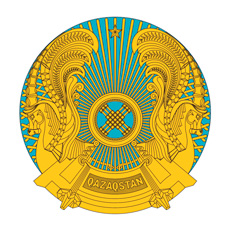 РЕСПУБЛИКАНСКОЕ ГОСУДАРСТВЕННОЕ УЧРЕЖДЕНИЕ«НАЦИОНАЛЬНЫЙ БАНКРЕСПУБЛИКИ КАЗАХСТАН»БАСҚАРМАСЫНЫҢ
ҚАУЛЫСЫ2021 жылғы 26 сәуір Нұр-Сұлтан қаласыПОСТАНОВЛЕНИЕПРАВЛЕНИЯ№ 49город Нур-СултанҰлттық Банк    Төрағасы                                              Е. Досаев Қаулыға 1-қосымшаМоделі (Атауы)Зауыттық нөміріБанкноттарды ультракүлгін сәулемен тексеру (қағаздың люминесценциясын тексеру және өзге)Банкноттарды ультракүлгін сәулемен тексеру (қағаздың люминесценциясын тексеру және өзге)Банкноттарды магниттік белгілердің болуына тексеруБанкноттарды магниттік белгілердің болуына тексеруИәЖоқИәЖоқИәЖоқИәЖоқМоделі (Атауы)Зауыттық нөміріАйырбастау операцияларын түзетілмейтін күнделікті тіркеуАйырбастау операцияларын түзетілмейтін күнделікті тіркеуЖасалған айырбастау операциялары бойынша ақпараттың оларды жасаған күннен бастап 5 (бес) жыл ішінде энергияға тәуелсіз сақталуыЖасалған айырбастау операциялары бойынша ақпараттың оларды жасаған күннен бастап 5 (бес) жыл ішінде энергияға тәуелсіз сақталуыИәЖоқИәЖоқИәЖоқИәЖоқАтауыӨндіруші (Жеткізуші)Айырбастау операцияларын түзетілмейтін күнделікті тіркеуАйырбастау операцияларын түзетілмейтін күнделікті тіркеуЖасалған айырбастау операциялары бойынша ақпараттың оларды жасаған күннен бастап 5 (бес) жыл ішінде энергияға тәуелсіз сақталуыЖасалған айырбастау операциялары бойынша ақпараттың оларды жасаған күннен бастап 5 (бес) жыл ішінде энергияға тәуелсіз сақталуыИәЖоқИәЖоқБейнебақылау жүйесінің атауыӨндіруші (Жеткізуші)Бейне деректер архивінің резервтік көшірмесін жасауды және архивті жоюдан және редакциялаудан қорғауды қамтамасыз ететін техникалық құрылғыларда 30 (отыз) күнтізбелік күн ішінде ақпаратты жазу мен сақтауды қамтамасыз етуБейне деректер архивінің резервтік көшірмесін жасауды және архивті жоюдан және редакциялаудан қорғауды қамтамасыз ететін техникалық құрылғыларда 30 (отыз) күнтізбелік күн ішінде ақпаратты жазу мен сақтауды қамтамасыз етуКөру аймағында кассирдің жұмыс аймағы мен клиенттің бейнебақылауда болуын қамтамасыз ету, сондай-ақ бейнебақылау үшін бөгеттің болмауын қамтамасыз ететін жерлерде орнатуКөру аймағында кассирдің жұмыс аймағы мен клиенттің бейнебақылауда болуын қамтамасыз ету, сондай-ақ бейнебақылау үшін бөгеттің болмауын қамтамасыз ететін жерлерде орнатуИәЖоқИәЖоқМодель (Атауы)Зауыттық нөміріБанкноттарды ультракүлгін сәулемен тексеру (қағаздың люминесценциясын тексеру және өзге)Банкноттарды ультракүлгін сәулемен тексеру (қағаздың люминесценциясын тексеру және өзге)Банкноттарды магниттік белгілердің болуына тексеруБанкноттарды магниттік белгілердің болуына тексеруИәЖоқИәЖоқИәЖоқИәЖоқМодель (Атауы)Зауыттық нөміріАйырбастау операцияларын түзетілмейтін күнделікті тіркеуАйырбастау операцияларын түзетілмейтін күнделікті тіркеуЖасалған айырбастау операциялары бойынша ақпараттың оларды жасаған күннен бастап 5 (бес) жыл ішінде энергияға тәуелсіз сақталуыЖасалған айырбастау операциялары бойынша ақпараттың оларды жасаған күннен бастап 5 (бес) жыл ішінде энергияға тәуелсіз сақталуыИәЖоқИәЖоқИәЖоқИәЖоқАтауыӨндіруші (Жеткізуші)Айырбастау операцияларын түзетілмейтін күнделікті тіркеуАйырбастау операцияларын түзетілмейтін күнделікті тіркеуЖасалған айырбастау операциялары бойынша ақпараттың оларды жасаған күннен бастап 5 (бес) жыл ішінде энергияға тәуелсіз сақталуыЖасалған айырбастау операциялары бойынша ақпараттың оларды жасаған күннен бастап 5 (бес) жыл ішінде энергияға тәуелсіз сақталуыИәЖоқИәЖоқБейнебақылау жүйесінің атауыӨндіруші (Жеткізуші)Бейне деректер архивінің резервтік көшірмесін жасауды және архивті жоюдан және редакциялаудан қорғауды қамтамасыз ететін техникалық құрылғыларда 30 (отыз) күнтізбелік күн ішінде ақпаратты жазу мен сақтауды қамтамасыз етуБейне деректер архивінің резервтік көшірмесін жасауды және архивті жоюдан және редакциялаудан қорғауды қамтамасыз ететін техникалық құрылғыларда 30 (отыз) күнтізбелік күн ішінде ақпаратты жазу мен сақтауды қамтамасыз етуКөру аймағында кассирдің жұмыс аймағы мен клиенттің бейнебақылауда болуын қамтамасыз ету, сондай-ақ бейнебақылау үшін бөгеттің болмауын қамтамасыз ететін жерлерде орнатуКөру аймағында кассирдің жұмыс аймағы мен клиенттің бейнебақылауда болуын қамтамасыз ету, сондай-ақ бейнебақылау үшін бөгеттің болмауын қамтамасыз ететін жерлерде орнатуИәЖоқИәЖоқ1.Көрсетілетін қызметті берушінің атауыҚазақстан Республикасы Ұлттық Банкінің аумақтық филиалдары2.Мемлекеттік қызмет көрсету тәсілдері«Электрондық үкіметтің» www.egov.kz, (бұдан әрі – портал)3.Мемлекеттік қызмет көрсету мерзіміӨтінішті порталда тіркеген күннен бастап:лицензияны және оған қосымшаны берген кезде – 20 (жиырма) жұмыс күні ішінде;қолданыстағы лицензияға қосымша берген кезде – 10 (он) жұмыс күні ішінде;лицензияны және (немесе) оған қосымшаны қайта ресімдеген кезде – 10 (он) жұмыс күні ішінде.4.Мемлекеттік қызмет көрсетудің нысаныЭлектрондық5.Мемлекеттік қызметті көрсету нәтижелеріНормативтік құқықтық актілерді мемлекеттік тіркеу тізілімінде № 18545 болып тіркелген, Қазақстан Республикасының Ұлттық Банкі Басқармасының 2019 жылғы 4 сәуірдегі № 49 қаулысымен бекітілген Қазақстан Республикасында қолма-қол шетел валютасымен айырбастау операцияларын жүзеге асыру қағидаларына (бұдан әрі – Қағида) 3 және 4-қосымшаларға сәйкес нысандар бойынша лицензияны және (немесе) қолданыстағы лицензияға қосымшасы не мемлекеттік қызметті көрсетуден бас тарту туралы дәлелді жауап.Порталда мемлекеттік қызмет көрсету нәтижесі көрсетілетін қызметті алушының жеке кабинетінде Ұлттық Банктің аумақтық филиалы басшысының электрондық цифрлық қолтаңбасымен куәландырылған электрондық құжат нысанында жолданады және сақталады.6.Мемлекеттік қызмет көрсету кезінде көрсетілетін қызметті алушыдан алынатын төлем мөлшері және Қазақстан Республикасының заңнамасында көзделген жағдайларда оны алу тәсілдеріМемлекеттік қызметті көрсету кезінде қызметтің жекелеген түрлерімен айналысу құқығына лицензия беру үшін лицензиялық алым төленеді:1) аталған қызмет түрімен айналысу құқығына лицензия беру кезіндегі лицензиялық алым 40 (қырық) айлық есептік көрсеткішті құрайды;2) лицензияны қайта ресімдеу үшін лицензиялық алым лицензияны беру кезіндегі мөлшерлеменің 10 (он) пайызын құрайды.Лицензиялық алым екінші деңгейдегі банктер, Қазақстан Республикасының бейрезидент банктерінің филиалдары немесе банк операцияларының жекелеген түрлерін жүзеге асыратын ұйымдар арқылы, қолма-қол ақшасыз нысанда «электрондық үкіметтің» төлем шлюзі арқылы төленеді.7.Жұмыс кестесіҰлттық Банк аумақтық филиалының жұмыс кестесі – демалыс және мереке күндерін қоспағанда, Нұр-Сұлтан қаласының уақыты бойынша сағат 13.00-ден 14.30-ға дейінгі түскі үзіліспен дүйсенбі - жұма аралығында сағат 9.00-ден 18.30-ға дейін;порталдың жұмыс кестесі – жөндеу жұмыстарының жүргізілуіне байланысты техникалық үзілістерді қоспағанда, тәулік бойы.8.Мемлекеттік қызмет көрсету үшін қажетті құжаттар тізбесіУәкілетті ұйым қолма-қол шетел валютасымен айырбастау операцияларына арналған лицензияны және лицензияға қосымшаны алу үшін «электрондық үкіметтің» веб-порталы арқылы мынадай құжаттарды:1) Қағидаларға 1-қосымшаға сәйкес нысан бойынша қолма-қол шетел валютасымен айырбастау операцияларына арналған лицензияны және лицензияға қосымшаны алуға арналған электрондық өтінішті;2) жарғының электрондық көшірмесін;3) «электрондық үкіметтің» төлемдік шлюзі арқылы төленген жағдайларды қоспағанда, жекелеген қызмет түрлерімен айналысу құқығы үшін лицензиялық алымның төленгенін растайтын құжаттың электрондық көшірмесін;4) екінші деңгейдегі банктің не Қазақстан Республикасының бейрезидент банкі филиалының шетел валютасындағы банк шоты болуы туралы анықтамасының электрондық көшірмесін;5) екінші деңгейдегі банктің не Қазақстан Республикасының бейрезидент банкі филиалының Қағидалардың 8-тармағының талаптарына сәйкес уәкілетті ұйымның банк шотына жарғылық капиталына жарна ретіндегі ақшаның есепке жазылуын растайтын, лицензияны және (немесе) лицензияға қосымшаны алуға өтініш берген күнге дейін күнтізбелік 30 (отыз) күннен ерте емес берілген құжатының электрондық көшірмесін (оның ішінде клиенттің банк шоттары бойынша ақша қозғалысы туралы үзінді-көшірме);6) кассирдің қолма-қол шетел валютасымен жұмыс бойынша дайындықтан өткенін растайтын екінші деңгейдегі банк не Қазақстан Республикасының бейрезидент банкінің филиалы анықтамасының электрондық көшірмесін не 2015 жылғы 23 қарашадағы Қазақстан Республикасының Еңбек кодексінде көзделген және қызметкердің қолма-қол шетел валютасымен жұмыс бойынша кассир ретінде кемінде 6 (алты) ай еңбек қызметін растайтын құжаттың электрондық көшірмесін (автоматтандырылған айырбастау пунктін қоспағанда);7) уәкілетті ұйымның жарғылық капиталына салымның шығу көзін ашатын құжаттың (қарыз шартының, мүлікті сатып алу-сату шартының, кірістер туралы анықтаманың, уәкілетті ұйымның жарғылық капиталына салымның шығу көзін ашатын басқа құжаттардың) электрондық көшірмесін жібереді.Қосымша ашылатын айырбастау пункті (автоматтандырылған айырбастау пункті) үшін қолданыстағы лицензияға қосымшаны алу үшін уәкілетті ұйым (оның филиалы) «электрондық үкіметтің» веб-порталы арқылы мына құжаттарды:1) қосымша ашылатын айырбастау пункті үшін Қағидаларға 2-қосымшаға сәйкес нысан бойынша қолма-қол шетел валютасымен айырбастау операцияларына арналған қолданыстағы лицензияға қосымшаны алуға арналған электрондық өтінішті;2) қосымша ашылатын айырбастау пункті үшін екінші деңгейдегі банктің не Қазақстан Республикасының бейрезидент банкі филиалының Қағидалардың 8-тармағының талаптарына сәйкес уәкілетті ұйымның банк шотына жарғылық капиталына жарна ретіндегі ақшаның есепке жазылуын растайтын, лицензияны және (немесе) лицензияға қосымшаны алуға өтініш берген күнге дейін күнтізбелік 30 (отыз) күннен ерте емес берілген құжатының электрондық көшірмесін (оның ішінде клиенттің банк шоттары бойынша ақша қозғалысы туралы үзінді-көшірме) не уәкілетті ұйымның жарғылық капиталы мөлшерінің қосымша айырбастау пунктін ескере отырып белгіленген талаптарға сәйкес келуін растайтын, Қағидаларға 2-қосымшаға сәйкес нысан бойынша қосымша ашылатын айырбастау пункті үшін қолма-қол шетел валютасымен айырбастау операцияларына арналған қолданыстағы лицензияға қосымша алуға өтініш берген айдың біріндегі жағдай бойынша қаржылық есептіліктің электрондық көшірмесін;3) кассирдің қолма-қол шетел валютасымен жұмыс бойынша дайындықтан өткенін растайтын екінші деңгейдегі банк не Қазақстан Республикасының бейрезидент банкінің филиалы анықтамасының электрондық көшірмесін не Қазақстан Республикасының 2015 жылғы 23 қарашадағы Еңбек кодексінде көзделген және қызметкердің қолма-қол шетел валютасымен жұмыс бойынша кассир ретінде кемінде 6 (алты) ай еңбек қызметін растайтын құжаттың электрондық көшірмесін (автоматтандырылған айырбастау пунктін қоспағанда);4) уәкілетті ұйымның жарғылық капиталына салымның шығу көзін ашатын құжаттың (қарыз шартының, мүлікті сатып алу-сату шартының, кірістер туралы анықтаманың, уәкілетті ұйымның жарғылық капиталына салымның шығу көзін ашатын басқа құжаттардың) электрондық көшірмесін жібереді;5) автоматтандырылған айырбастау пунктінің техникалық сипаттамаларын және оның Қағидаларда белгіленген талаптарға сәйкес келуін растайтын құжаттың электрондық көшірмесін жібереді (айырбастау пунктін қоспағанда).Қолданыстағы лицензияны және (немесе) лицензияға қолданыстағы қосымшаны қайта ресімдеу үшін уәкілетті ұйым «электрондық үкіметтің» веб-порталы арқылы мынадай құжаттарды ұсынады:1) қолма-қол шетел валютасымен айырбастау операцияларына арналған лицензияны және (немесе) қолма-қол шетел валютасымен айырбастау операцияларына арналған лицензияға қосымшаны Қағидаларға 5-қосымшаға сәйкес нысан бойынша қайта ресімдеуге электрондық өтініш;2) ақпараты мемлекеттік ақпараттық жүйелердегі құжаттарды қоспағанда, лицензияны және (немесе) лицензияға қолданыстағы қосымшаны қайта ресімдеу үшін негіз болған өзгерістер туралы ақпаратты қамтитын құжаттардың электрондық көшірмелері;3) «электрондық үкіметтің» төлем шлюзі арқылы төлеген жағдайларды қоспағанда, қызметтің жекелеген түрлерімен шұғылдану құқығы үшін лицензиялық алым төлемін растайтын құжаттың электрондық көшірмесі (қолма-қол шетел валютасымен айырбастау операцияларына арналған қолданыстағы лицензияны қайта ресімдеген жағдайда).9.Қазақстан Республикасының заңнамасында белгіленген мемлекеттік қызмет көрсетуден бас тарту үшін негіздер1) «Валюталық реттеу және валюталық бақылау туралы» 2018 жылғы 2 шілдедегі  Қазақстан Республикасының Заңы (бұдан әрі – Валюталық реттеу туралы заң) 12-бабының 4-тармағында және «Рұқсаттар және хабарламалар туралы» 2014 жылғы 
16 мамырдағы Қазақстан Республикасының Заңы (бұдан әрі – Рұқсаттар туралы заң) 
32-бабының 1-тармағында көзделген құжаттарды және (немесе) мәліметтерді ұсынбау, сондай-ақ Стандарттың 
8-тармағында көзделген құжаттарды ұсынбау;2) өтініш берушінің және (немесе) ұсынылған құжаттардың және (немесе) мәліметтердің Валюталық реттеу туралы заңның 
12-бабының 4-тармағында және Рұқсаттар туралы заңының 32-бабының 1-тармағында белгіленген талаптарға сәйкес келмеуі.10.Мемлекеттік қызметті, оның ішінде электрондық нысанда көрсетілетін қызметті көрсету ерекшеліктерін ескере отырып қойылатын өзге де талаптарҰлттық Банктің аумақтық филиалы көрсетілетін қызметті алушының құжаттарын алған сәттен бастап 2 (екі) жұмыс күні ішінде ұсынылған құжаттардың толықтығын тексереді.Ұсынылған құжаттардың толық болмау фактісі анықталған жағдайда өтінішті одан әрі қараудан жазбаша дәлелді бас тарту береді.Мемлекеттік қызметті көрсету орнының мекенжайы Ұлттық Банктің ресми интернет-ресурсында орналастырылған: www.nationalbank.kz.Көрсетілетін қызметті алушының мемлекеттік қызмет көрсетудің тәртібі мен мәртебесі туралы ақпаратты порталдағы жеке кабинеті арқылы қашықтықтан қол жеткізу режимінде, сондай-ақ мемлекеттік қызметті көрсету мәселелері жөніндегі бірыңғай байланыс орталығы арқылы алуға мүмкіндігі бар.Мемлекеттік көрсетілетін қызметті берушінің байланыс телефондары мемлекеттік көрсетілетін қызметті берушінің www.nationalbank.kz ресми интернет-ресурсында «Қызметті тұтынушыларға» одан әрі «Мемлекеттік көрсетілетін қызметтер» бөлімінде көрсетілген.Мемлекеттік қызметтер көрсету мәселелері жөніндегі бірыңғай байланыс орталығы: 8-800-080-7777, 1414. Көрсеткіштің атауыЖол кодыБарлық валюталароның ішінде валюталар түрі бойыншаоның ішінде валюталар түрі бойыншаоның ішінде валюталар түрі бойыншаоның ішінде валюталар түрі бойыншаоның ішінде валюталар түрі бойыншаоның ішінде валюталар түрі бойынша Көрсеткіштің атауыЖол кодыБарлық валюталарUSDEURRUBCNYGBPБасқа да валюталар (шетел валютасының түрін көрсетіңіз)АБ123456(...)1-бөлім. Жеке тұлғалардан қолма-қол шетел валютасын сатып алу бойынша операциялар1-бөлім. Жеке тұлғалардан қолма-қол шетел валютасын сатып алу бойынша операциялар1-бөлім. Жеке тұлғалардан қолма-қол шетел валютасын сатып алу бойынша операциялар1-бөлім. Жеке тұлғалардан қолма-қол шетел валютасын сатып алу бойынша операциялар1-бөлім. Жеке тұлғалардан қолма-қол шетел валютасын сатып алу бойынша операциялар1-бөлім. Жеке тұлғалардан қолма-қол шетел валютасын сатып алу бойынша операциялар1-бөлім. Жеке тұлғалардан қолма-қол шетел валютасын сатып алу бойынша операциялар1-бөлім. Жеке тұлғалардан қолма-қол шетел валютасын сатып алу бойынша операциялар1-бөлім. Жеке тұлғалардан қолма-қол шетел валютасын сатып алу бойынша операцияларСатып алынған қолма-қол шетел валютасы, барлығы110оның ішінде бейрезиденттерден111Қолма-қол шетел валютасын сатып алу бойынша операциялар саны210оның ішінде сомаға:бір миллион теңгеге (қоса алғанда) дейін211екі миллион теңгеден он миллион теңгеге дейін212он миллион теңгеден бастап (қоса алғанда) және одан жоғары213Ең төмен сатып алу бағамы311XXЕң жоғары сатып алу бағамы312XX2-бөлім. Жеке тұлғаларға қолма-қол шетел валютасын сату бойынша операциялар2-бөлім. Жеке тұлғаларға қолма-қол шетел валютасын сату бойынша операциялар2-бөлім. Жеке тұлғаларға қолма-қол шетел валютасын сату бойынша операциялар2-бөлім. Жеке тұлғаларға қолма-қол шетел валютасын сату бойынша операциялар2-бөлім. Жеке тұлғаларға қолма-қол шетел валютасын сату бойынша операциялар2-бөлім. Жеке тұлғаларға қолма-қол шетел валютасын сату бойынша операциялар2-бөлім. Жеке тұлғаларға қолма-қол шетел валютасын сату бойынша операциялар2-бөлім. Жеке тұлғаларға қолма-қол шетел валютасын сату бойынша операциялар2-бөлім. Жеке тұлғаларға қолма-қол шетел валютасын сату бойынша операцияларСатылған қолма-қол шетел валютасы, барлығы120оның ішінде бейрезиденттерге121Қолма-қол шетел валютасын сату бойынша операциялар саны220оның ішінде сомаға:бір миллион теңгеге (қоса алғанда) дейін221екі миллион теңгеден он миллион теңгеге дейін 222он миллион теңгеден бастап (қоса алғанда) және одан жоғары223Ең төмен сатып алу бағамы321XXЕң жоғары сатып алу бағамы322XXКөрсеткіштің атауыЖол кодыБарлық валюталароның ішінде валюталардың түрлері бойыншаоның ішінде валюталардың түрлері бойыншаоның ішінде валюталардың түрлері бойыншаоның ішінде валюталардың түрлері бойыншаоның ішінде валюталардың түрлері бойыншаоның ішінде валюталардың түрлері бойыншаКөрсеткіштің атауыЖол кодыБарлық валюталарUSDEURRUBCNYGBPБасқа да валюталар (шетел валютасының түрін көрсету)АБ123456(...)1-бөлім. Жеке тұлғалардан қолма-қол шетел валютасын сатып алу бойынша операциялар1-бөлім. Жеке тұлғалардан қолма-қол шетел валютасын сатып алу бойынша операциялар1-бөлім. Жеке тұлғалардан қолма-қол шетел валютасын сатып алу бойынша операциялар1-бөлім. Жеке тұлғалардан қолма-қол шетел валютасын сатып алу бойынша операциялар1-бөлім. Жеке тұлғалардан қолма-қол шетел валютасын сатып алу бойынша операциялар1-бөлім. Жеке тұлғалардан қолма-қол шетел валютасын сатып алу бойынша операциялар1-бөлім. Жеке тұлғалардан қолма-қол шетел валютасын сатып алу бойынша операциялар1-бөлім. Жеке тұлғалардан қолма-қол шетел валютасын сатып алу бойынша операциялар1-бөлім. Жеке тұлғалардан қолма-қол шетел валютасын сатып алу бойынша операцияларСатып алынған қолма-қол шетел валютасы, барлығы110оның ішінде бейрезиденттерден111Қолма-қол шетел валютасын сатып алу бойынша операциялардың саны210оның ішінде сомаға:бір миллион теңгеге дейін (қоса алғанда)211екі миллион теңгеден он миллион теңгеге дейін 212он миллион теңгеден бастап (қоса алғанда) және одан жоғары213Ең төменгі сатып алу бағамы311XXЕң жоғарғы сатып алу бағамы312ХX2-бөлім. Жеке тұлғаларға қолма-қол шетел валютасын сату бойынша операциялар2-бөлім. Жеке тұлғаларға қолма-қол шетел валютасын сату бойынша операциялар2-бөлім. Жеке тұлғаларға қолма-қол шетел валютасын сату бойынша операциялар2-бөлім. Жеке тұлғаларға қолма-қол шетел валютасын сату бойынша операциялар2-бөлім. Жеке тұлғаларға қолма-қол шетел валютасын сату бойынша операциялар2-бөлім. Жеке тұлғаларға қолма-қол шетел валютасын сату бойынша операциялар2-бөлім. Жеке тұлғаларға қолма-қол шетел валютасын сату бойынша операциялар2-бөлім. Жеке тұлғаларға қолма-қол шетел валютасын сату бойынша операциялар2-бөлім. Жеке тұлғаларға қолма-қол шетел валютасын сату бойынша операцияларСатылған қолма-қол шетел валютасы, барлығы,120оның ішінде бейрезиденттерге121Қолма-қол шетел валютасын сату бойынша операциялардың саны220оның ішінде сомаға:бір миллион теңгеге дейін (қоса алғанда)221екі миллион теңгеден он миллион теңгеге дейін222он миллион теңгеден бастап (қоса алғанда) және одан жоғары223Ең төменгі сатып алу бағамы321XXЕң жоғарғы сатып алу бағамы322XX3-бөлім. Шетел валютасының қозғалысы туралы есеп3-бөлім. Шетел валютасының қозғалысы туралы есеп3-бөлім. Шетел валютасының қозғалысы туралы есеп3-бөлім. Шетел валютасының қозғалысы туралы есеп3-бөлім. Шетел валютасының қозғалысы туралы есеп3-бөлім. Шетел валютасының қозғалысы туралы есеп3-бөлім. Шетел валютасының қозғалысы туралы есеп3-бөлім. Шетел валютасының қозғалысы туралы есеп3-бөлім. Шетел валютасының қозғалысы туралы есепЕсепті кезеңнің басындағы шетел валютасының қалдығы (410 = 411 + 412)410оның ішінде:кассадағы қолма-қол шетел валютасы (айырбастау пункттерінің кассасын қоса алғанда)411____________________________(уәкілетті банктерді көрсету)уәкілетті банктердегі валюталық шоттардағы шетел валютасы412Есепті кезеңде түскен шетел валютасы(420 > = 421 + 422 + 423 + 424).420оның ішінде:____________________________(уәкілетті банктерді көрсету) уәкілетті банктерден сатып алынған шетел валютасы421____________________________(уәкілетті банктерді көрсету) уәкілетті банктерден қарыздар422айырбастау пункттері арқылы жеке тұлғалардан сатып алынғаны423басқа да түсімдер424Жұмсалған шетел валютасы(430 > = 431+432 + 433 + 434) 430оның ішінде:____________________________(уәкілетті банктің атауын көрсету) уәкілетті банкке сатылған шетел валютасы431____________________________(уәкілетті банктің атауын көрсету) уәкілетті банктердің қарыздары өтелді432айырбастау пункттері арқылы жеке тұлғаларға сатылған қолма-қол шетел валютасы433басқа да шығыстар434Есепті кезеңнің соңындағы шетел валютасының қалдығы(440 = 441 + 442)440оның ішінде:кассадағы қолма-қол шетел валютасы (айырбастау пункттерінің кассасын қоса алғанда)441____________________________(уәкілетті банктерді көрсету) уәкілетті банктердегі валюталық шоттардағы шетел валютасы442Айырбастау пунктінің операциялық кассасындағы аффинирленген құйма алтынның қалдығыАйырбастау пунктінің операциялық кассасындағы аффинирленген құйма алтынның қалдығыАйырбастау пунктінің операциялық кассасындағы аффинирленген құйма алтынның қалдығыАйырбастау пунктінің операциялық кассасындағы аффинирленген құйма алтынның қалдығыҚұйма алтынның массадағы (грамм) түрлері бойынша саныҚұйма алтынның массадағы (грамм) түрлері бойынша саныҚұйма алтынның массадағы (грамм) түрлері бойынша саныҚұйма алтынның массадағы (грамм) түрлері бойынша саныҚұйма алтынның массадағы (грамм) түрлері бойынша саныҚұйма алтынның массадағы (грамм) түрлері бойынша саныҚұйма алтынның массадағы (грамм) түрлері бойынша саныҚұйма алтынның массадағы (грамм) түрлері бойынша саныҚұйма алтынның массадағы (грамм) түрлері бойынша саныҚұйма алтынның массадағы (грамм) түрлері бойынша саныАйырбастау пунктінің операциялық кассасындағы аффинирленген құйма алтынның қалдығыАйырбастау пунктінің операциялық кассасындағы аффинирленген құйма алтынның қалдығыАйырбастау пунктінің операциялық кассасындағы аффинирленген құйма алтынның қалдығыАйырбастау пунктінің операциялық кассасындағы аффинирленген құйма алтынның қалдығы…………………………күннің басынакүннің басынакүннің басынакүннің басынакүннің соңынакүннің соңынакүннің соңынакүннің соңынаАффинирленген құйма алтынның құнын белгілеу туралы өкімнің күні және қолданысының басталу сәтіАффинирленген құйма алтынның құнын белгілеу туралы басшының өкімінің нөмірі және күніМассадағы (грамм) түрлері бойынша аффинирленген бір құйма алтынның ұлттық валютадағы құныМассадағы (грамм) түрлері бойынша аффинирленген бір құйма алтынның ұлттық валютадағы құныМассадағы (грамм) түрлері бойынша аффинирленген бір құйма алтынның ұлттық валютадағы құныМассадағы (грамм) түрлері бойынша аффинирленген бір құйма алтынның ұлттық валютадағы құныМассадағы (грамм) түрлері бойынша аффинирленген бір құйма алтынның ұлттық валютадағы құныМассадағы (грамм) түрлері бойынша аффинирленген бір құйма алтынның ұлттық валютадағы құныМассадағы (грамм) түрлері бойынша аффинирленген бір құйма алтынның ұлттық валютадағы құныМассадағы (грамм) түрлері бойынша аффинирленген бір құйма алтынның ұлттық валютадағы құныМассадағы (грамм) түрлері бойынша аффинирленген бір құйма алтынның ұлттық валютадағы құныМассадағы (грамм) түрлері бойынша аффинирленген бір құйма алтынның ұлттық валютадағы құныМассадағы (грамм) түрлері бойынша аффинирленген бір құйма алтынның ұлттық валютадағы құныМассадағы (грамм) түрлері бойынша аффинирленген бір құйма алтынның ұлттық валютадағы құныАффинирленген құйма алтынның құнын белгілеу туралы өкімнің күні және қолданысының басталу сәтіАффинирленген құйма алтынның құнын белгілеу туралы басшының өкімінің нөмірі және күніСатып алу (массалары бойынша)Сатып алу (массалары бойынша)Сатып алу (массалары бойынша)Сатып алу (массалары бойынша)Сатып алу (массалары бойынша)Сату (массалары бойынша)Сату (массалары бойынша)Сату (массалары бойынша)Сату (массалары бойынша)Сату (массалары бойынша)Сату (массалары бойынша)Сату (массалары бойынша)Аффинирленген құйма алтынның құнын белгілеу туралы өкімнің күні және қолданысының басталу сәтіАффинирленген құйма алтынның құнын белгілеу туралы басшының өкімінің нөмірі және күні………………………………Р/с №Резиденттік белгісі*Клиенттің жеке басын куәландыратын құжаттың деректері **Клиенттің жеке сәйкестендіру нөміріКлиенттің заңды мекенжайыР/с №Резиденттік белгісі*Клиенттің жеке басын куәландыратын құжаттың деректері **Клиенттің жеке сәйкестендіру нөміріКлиенттің заңды мекенжайы12345Сатып алындыСатып алындыСатып алындыСатылдыСатылдыСатылдыОперация жүргізу уақыты (сағатпен және минутпен)  *****Құйманың массасы (грамм)Теңгемен құны***Құйманың бірегей нөміріҚұйманың массасы (грамм)Теңгемен құны***Құйманың бірегей нөміріОперация жүргізу уақыты (сағатпен және минутпен)  *****6789101112Жиынтығы: